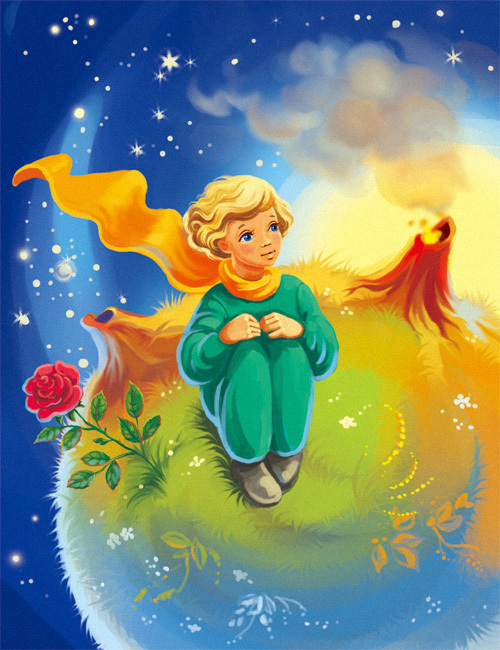 1Ромашкина Настя, 6 лет"Счастливое детство""Космические приключения" "Таинственный космос",Гуашь, акварель.ГБОУ школа  1474,Губская Елена АлексеевнаДиплом 2 место2Ромашкина Настя, 6 лет"Счастливое детство""Таинственный мир океанов"" На дне океана ",Гуашь, акварель.ГБОУ школа  1474,Губская Елена АлексеевнаДиплом 1 место3Федотова Ульяна, 6 лет«Дизайн игрушек.»Номинация «Новая жизнь старых вещей» Игрушки из бросового материалаКукла ЛолНеобходимые материалыПоролонГорячий клей, степлерУтеплитель для труб, фольгированный утеплительКрышки от пластиковых бутылокБумага фоамиран, красный фетр для губКапроновые колготы светлого цветатонкая ленточка для украшениястразыМДОУ детский сад 67 «Ивушка», г. ПодольскАнтропова Анна АнатольевнаЮрина Ольга АнатольевнаРабота выполнена взрослыми4Темнова Алина4,5 лет	 «Я автор и художник новой книги»«Старая сказка на новый лад»«Цветок желаний» Авторская сказка-книжка-игра. Лепестки цветка сделаны из материала фоамарин. Листья и стебель сделаны из разного материала: фетр текстиль пористый фоамарин бархатная бумага глянцевая бумага гофрированный картон .На лепестках есть липучки которые дают возможность открепить и прикреплять лепестки. Книга не только познавательная, но и обучающая.1 «Найди лепесток такого же цвета»2.Игра: «Собери из пазлов стебель и листья».3.Игра на сенсорное и тактильное ощущение.4.​​​​​​​«Раскрась цветок»Григорян Анна АльбертовнаГретченко И.М.	Гимназия им. Н. В. ПушковаГ. Москва, г. ТроицкДиплом 1 место5Кузьменко Арина 5 лет«Старая сказка на новый лад»«Сказка о принцессе Арине"ДОУ №11 «Созвездие» г. Дубны Московской области Яхонтова  Екатерина  Игоревна Диплом 2 место6Нагорная Дарья 5 лет«Как прекрасен этот мир!» «Подводная Одиссея» (прекрасный и загадочный подводный мир) «В поисках сокровищ океана»(мыльная композиция)МДОУ црр д/с №19, г. ПодольскНазарова Роза Азизжоновна Диплом 2 место7Жучков Марк6 лет«Как прекрасен этот мир!» «Подводная Одиссея» (прекрасный и загадочный подводный мир) «Рыбки на прогулке» (гуашь)МДОУ црр д/с №19, г. ПодольскНазарова Роза Азизжоновна Диплом 2 место8Карпов Матвей, 6 летМаршрут «Как прекрасен этот мир!»Номинация«Подводная Одиссея» (прекрасный и загадочный подводный мир)«Морские жители»Цветной картон, пластилин.МБДОУ «Детский сад №39 комбинированного вида», г. МуромТанская Наталья Валерьевна    Диплом 1 место9Ермаков Матвей Андреевич, 5 летМаршрут:«ДИЗАЙН ИГРУШЕК»Номинация:«Новая жизнь старых вещей» Игрушки из бросового материалаИгрушка из пластиковых баночек и крышек «Паровоз с вагонами»При изготовлении игрушки были использованы: пластиковые баночки из под молочных продуктов, пластиковые крышки разного диаметра, разноцветный фетр.Для склейки деталей использовался термоклеевой пистолет с универсальным клеевым стержнемПлотникова Елена СергеевнаМДОУ № 16 «Самолётик» г. ЛюберцыДиплом 1 место10Калиногорский Лев, 5 лет Маршрут «Как прекрасен это мир». Номинация «Подводная Одиссея»«Подводные жители». Цветной пластилин.МДОУ детский сад № 49 «Колокольчик», г. ПодольскЕвстратова Ольга МихайловнаДиплом 1 место11Вдовенкова Ева 5лет«Счастливое детство»,   «Город счастливого детства». «Улица   моего детства",   Аппликация из цветной бумаги. ГБОУ Школа № 1474 Горюнова Татьяна Александровна Диплом 2 место12Кабирова Алиса Андреевна 7 лет«Я автор и художник новой книги»Старая сказка на Новый лад .«Колобок»Детский сад комбинированного вида №18 «Светофорик»Рп Октябрьский Кабирова ОльгаИвановнаДиплом 3 место13Караваева Кристина 5 лет"Счастливое детство" Мой любимый питомец"Наш любимец" Цветные карандаши.МБДОУ детский сад №65 комбинированного вида, г. Одинцово Чухра Людмила Эдуардовна Диплом 3 место14Жила Михаил, 7 лет"Счастливое детство" Мой любимый питомец"Мой любимый щенок" Цветные карандаши.МБДОУ детский сад №65 комбинированного вида,Г. Одинцово Плужникова  Анна Петровна Диплом 2 место15Харченко Симона,6 лет«Я – автор и художник новой книги»,Старая сказка на новый лад«Фея-Несмеяна»МДОУ д/с №68 «Ромашка», г. ЛюберцыСапронова Татьяна ИгоревнаНет иллюстраций к сказке16Чухина Варвара, 5 лет«Счастливое детство».Космические приключения«Жизнь в космосе»(бусины, цветная бумага, гуашь)МБДОУ «Детский сад №1», г. Муром, Гришина Светлана КонстантиновнаДиплом 2 место17Кретова Мария, 5 летМаршрут «Как прекрасен этот мир», Номинация «По страницам Красной книги»«Лучше пост, чем букет» Картон, цветная бумага, пластилин, деталь телефона.МДОУ детский сад № 49 «Колокольчик», г. г. ПодольскГригорян Лусине МушеговнаДиплом 1 место18Ковылина Екатерина, 5 летМаршрут «Как прекрасен этот мир», Номинация « По страницам Красной книги»«Берегите Панд!» Картон, краски, цветная бумага(уши, глаза), синтепон. МДОУ детский сад № 49 «Колокольчик»Г. ПодольскКириллова Зинаида СеменовнаДиплом 1 место19Дейков Матвей5 летДизайн игрушек«Новая жизь старых вещей» Игрушка из бросового материала.«Серебряное копытце»Материалы: втулка от туал.бумаги, пласт.крышечки, веревка, клей, краски.ГБОУ Школа № 1474Цуканова Татьяна КонстантиновнаДиплом 2 место20Хасанов Ахмад5 летПо страницам любимых сказок« Сказочный мир Г.Х. Андерсена» Творческая работа.«Дюймовочка»Материалы: пластилин, краски, картонГБОУ Школа № 1474Цуканова Татьяна КонстантиновнаДиплом 2 место21Овчарова Анна, 6 лет«Сказки и рассказы о животных»(Сутеева В.Г. «Под грибом»)«Под грибом», цветные карандашиМДОАУ «Центр развития ребёнка -детский сад №133», Шагенова Любовь ВасильевнаРаботы нет22Егоров Виктор, 4 года«Я – автор и художник новой книги»,Старая сказка на новый ладСтарая сказка на новый ладМДОУ 16"САМОЛЕТИК. Г. ЛюберцыГюльмагомедова Наида Князевна, Иванова Светлана АлександровнаДиплом 1 место23Кульпин Лев, 4 года«Дизайн игрушек»«Яркий мир текстильной игрушки».«Масленница».Вата, ткань, шерсть.МБДОУ «Детский сад №39 комбинированного вида», Владимирская область, город Муром, Королькевич Наталья Андреевна Работа выполнена взрослымиНе оценивается24Пугина Ульяна, 4 года.Дизайн игрушек, номинация "Новая жизнь старых вещей, игрушка из бросового материала.Курочка с цыплятами.Бросовый материал.МДОУ 16"САМОЛЕТИК, г. ЛюберцыГюльмагомедова Н.К.Диплом 1 место25Шестерикова Дарья ,5лет«Яркий мир текстильной игрушки» Игрушки из ткани.(текстиль фетра, войлока , ниток и др.)«Цыплёнок Цыпа» (нитки для шитья, клей ПВА, цветная бумага, цветной картон).ГБОУ Школа № 1474Дубовикова Любовь ФеодосьевнаНет работы26Ишуткин Роман, 4 годаКосмические приключения Космические пришельцыМДОУ 16"САМОЛЕТИК, г. ЛюберцыМагомедова З.ЭНазвание не соответствует работе.27Лазебная София 5 лет«Дизайн игрушек»Мукосольки «Герои мультфильмов»Соленое тесто, краски.г. Муром, Владимирская область. МБДОУ «Детский сад №1»Боева Светлана АлександровнаДиплом 2 место28Лазебная София 5 лет«Дизайн игрушек»Яркий мир текстильной игрушки«Гусеничка»Ткань, нитки, синтепон.г. Муром, Владимирская область. МБДОУ «Детский сад №1»Боева Светлана АлександровнаДиплом 1 место29Веденеева Мария4 года«По страницам любимых сказок»Сказки народов мира«Снежная королева»Композиция из бросового материалаг. Муром, Владимирская область. МБДОУ «Детский сад №1»Боева Светлана АлександровнаДиплом 2 место30Веденеева Мария4 года«По страницам любимых сказок»Сказки и рассказы о животных«Серая шейка»Акварельные краскиг. Муром, Владимирская область. МБДОУ «Детский сад №1»Боева Светлана АлександровнаДиплом 3 место31Пудова Анна4 года«Дизайн игрушек»Новая жизнь старых вещей.«Усатый-полосатый»Старые носкиг. Муром, Владимирская область. МБДОУ «Детский сад №1»Боева Светлана АлександровнаДиплом 2 место32Лазебная София 5 лет«Дизайн игрушек»Новая жизнь старых вещей.«Павлин»Одноразовые ложки, акриловые краскиг. Муром, Владимирская область. МБДОУ «Детский сад №1»Боева Светлана АлександровнаДиплом 3 местоРабота выполнена с помощью взрослых33Серёгин Роман6 лет«Дизайн игрушек»Новая жизнь старых вещей.«Весёлый муравьишка»Капсулы из киндер-сюрпризов, трубочки от сокаг. Муром, Владимирская область. МБДОУ «Детский сад №1»Боева Светлана АлександровнаДиплом 1 место34Логинова Юлия, 7 лет«По страницам любимых сказок». Сказочный мир Г.К.Андерсена.ОбЪёмная аппликация с элементами рисования по сказке «Дикие лебеди». Материалы: бумага А3, гуашь, декоративные вставки, фломастеры.Куликова М.С.ГБОУ Школа №1474Диплом 1 место35Улина  София, 6 лет«КАК ПРЕКРАСЕН ЭТОТ МИР!»«По страницам Красной книги». «Черный журавль».  Художественные материалы:  цветной картон, цветная бумагаМБДОУ «Детский сад №6 «Колосок»,  с. Ходынино, Овчинникова Галина Сергеевна, Диплом 1 место36Петров Денис 4 года«Счастливое детство»Космические приключенияЗагадочный космос.Акварель.ГБОУ Школа № 1474 Байзерт Светлана Константиновна, Диплом 1 место37Кузина Алена 5 лет«Счастливое детство»Космические приключенияКосмические дали.Гуашь.ГБОУ Школа № 1474 Байзерт Светлана Константиновна, Диплом 2 место38Кудинов Семен 6 лет«Счастливое детство». Таинственный мир океанов»«Подводный мир». ГуашьМДОУ ДС КВ №3 «Радуга», г. ПодольскШандрикова Елена Борисовна.Диплом 1 место.39Кудинов Семен 6 лет«Счастливое детство». Город счастливого детства»«Город мечты». Гуашь, аппликацияМДОУ ДС КВ №3 «Радуга»,Г. ПодольскШандрикова Елена Борисовна.Диплом 1 место.40Воробей Анна, 7 летМаршрут: «Удивительный мир архитектуры». Номинация: «Таинственный космос: города на неизвестных планетах»Рисунок «Город на неизвестной планете».Цветные карандаши.МДОУ Центр развития ребёнка – д/сад №45 «Колосок», г. ПодольскУхабова Светлана ЮрьевнаДиплом 2 место.41Аверин Макар, 6лет«Счастливое детство», «Таинственный мир океанов».«Океан» бумага карандаши.ГБОУ Школа № 1474 Гаспарян Елена Евгеньевна, Диплом 2 место.42Савина Марья,6лет«Дизайн игрушек»«Яркий мир текстильной игрушки» Игрушки из ткани (текстиль, фетра, войлока, ниток и др.).«Совушка», войлок, клей.ГБОУ Школа № 1474 Мегера Елена Анатольевна, Диплом 1 место43Орлова Мария,7 лет«По странам и континентам», «Страна пирамид- Египет» «Страна Египет»Материал: акварель, ватман.ГБОУ Школа № 1474 Мегера Елена Анатольевна, Диплом 1 место.44Орлова Мария,7 лет«По странам и континентам», «Новый свет - Америка» «Моя Америка»Материал: карандаш, ватман.ГБОУ Школа № 1474 Мегера Елена Анатольевна, Диплом 1 место.45Яблочникова Василиса, 6 лет«По страницам любимых сказок»«Сказки и рассказы о животных»«Серая шейка»Иллюстрация к сказке Д.Н.Мамин-Сибиряк;Акварельные краски, пластилин, окрашенные натуральные перья.МДОУ №32 «Светлячок»Косарева Ольга МихайловнаДиплом 1 место.46Аббасова Фатима, 4 года. «По страницам любимых сказок»Волшебные превращения в сказках Ш. ПЕРРО.Волшебные превращения в сказках Ш. ПЕРРО.АппликацияЛюберцы МДОУ 16"САМОЛЕТИК Гюльмагомедова Наида КнязевнаДиплом 1 место.47Аббасова Фатима, 4 года. Сказочный мир Андерсена"Русалочка".Люберцы МДОУ 16"САМОЛЕТИК Гюльмагомедова Наида КнязевнаДиплом 1 место.48Шаталова Арина 5 лет « По страницам любимых сказок»Сказочный мир Г.Х.Андерсена Гадкий утенок ГБОУ школа 1590Г.Москва Ул. Петрозаводская 7АЛеонтьева Лариса Владимировна,Диплом 2 место.49Соколова Анна 5 лет « По страницам любимых сказок»Сказочный мир Г.Х.АндерсенаГадкий утенок ГБОУ школа 1590Г.Москва Ул. Петрозаводская 7АЛеонтьева Лариса Владимировна,Диплом 2 место.50Гайнулина Алина 5 лет « По страницам любимых сказок»Сказочный мир Г.Х.АндерсенаДюймовочкаГБОУ школа 1590Г.Москва Ул. Петрозаводская 7АЛеонтьева Лариса Владимировна,Диплом 1 место.51Шаталова Арина 5 лет   Удивительный Мир Архитектуры Таинственный космос Дом на неизвестной планете ГБОУ школа 1590Г.Москва Ул. Петрозаводская 7АЛеонтьева Лариса Владимировна,Диплом 2 место.52Соколова Анна 5 лет Как прекрасен этот мир Подводная Одиссея Яркий подводный мир ГБОУ школа 1590Г.Москва Ул. Петрозаводская 7АЛеонтьева Лариса Владимировна,Диплом 1 место.53Гайнулина Алина 5 лет Как прекрасен этот мир Подводная ОдиссеяПодводные обитатели ГБОУ школа 1590Г.Москва Ул. Петрозаводская 7АЛеонтьева Лариса Владимировна,Диплом 1 место.54Каюмова Ариана 5 лет Счастливое детствоКосмические приключения Космические приключения ГБОУ школа 1590Г.Москва Ул. Петрозаводская 7АМаринина Наталия Викторовна Герасимова Людмила Анатольевна Диплом 1 место.55Каюмова Ариана 5 лет Счастливое детство Таинственный мир океанов Дружная семейка подводных жителей ГБОУ школа 1590Г.Москва Ул. Петрозаводская 7АМаринина Наталия Викторовна Герасимова Людмила Анатольевна Диплом 1 место.56Харчевникова Валерия 5 лет Счастливое детство Таинственный мир океановДворец русалки ГБОУ школа 1590Г.Москва Ул. Петрозаводская 7АМаринина Наталия Викторовна Герасимова Людмила Анатольевна Диплом 2 место.57Харчевникова Валерия 5 лет Счастливое детствоКосмические приключенияЗагадочный мир Космоса ГБОУ школа 1590Г.Москва Ул. Петрозаводская 7АМаринина Наталия Викторовна Герасимова Людмила Анатольевна Диплом 1 место.58Каюмова Ариана 5 лет Счастливое детствоОднажды я… не верите В городке говорящих РыбГБОУ школа 1590Г.Москва Ул. Петрозаводская 7АМаринина Наталия Викторовна Герасимова Людмила Анатольевна Диплом 1 место.59Каюмова Ариана 5 летСчастливое детство Город счастливого детства Город Мечты ГБОУ школа 1590Г.Москва Ул. Петрозаводская 7АМаринина Наталия Викторовна Герасимова Людмила Анатольевна Диплом 1 место.60Харчевникова Валерия 5 летСчастливое детствоОднажды я… не веритеПрогулка по радуге ГБОУ школа 1590Г.Москва Ул. Петрозаводская 7АМаринина Наталия Викторовна Герасимова Людмила Анатольевна Диплом 1 место.61Харчевникова Валерия 5 летСчастливое детство Город счастливого детстваГород счастья из моего сна ГБОУ школа 1590Г.Москва Ул. Петрозаводская 7АМаринина Наталия Викторовна Герасимова Людмила Анатольевна Диплом 1 место.62Шаталова Арина 5 лет Я - автор и художник новой книги « Мы вместе!»Один интересный день из жизни семьи Прогулка ГБОУ школа 1590Г.Москва Ул. Петрозаводская 7АЛеонтьева Лариса Владимировна,Зеленевич Наталья Викторовна Диплом 1 место.63Соколова Анна 5 лет Я - автор и художник новой книги « Мы вместе!»Один интересный день из жизни семьиНа даче ГБОУ школа 1590Г.Москва Ул. Петрозаводская 7АЛеонтьева Лариса Владимировна,Зеленевич Наталья Викторовна Диплом 2 место.64Гайнулина Алина 5 лет Я - автор и художник новой книги « Мы вместе!»Один интересный день из жизни семьиЗимняя прогулка ГБОУ школа 1590Г.Москва Ул. Петрозаводская 7АЛеонтьева Лариса Владимировна,Зеленевич Наталья Викторовна Диплом 1 место.65Пельменев Матвей,6 летМаршрут: «Удивительный мир архитектуры»«Домики на веточках»«Берёзка встречает птиц»Фломастеры, мелкиМАДОУ детский сад «Росток», структурное подразделение №48 «Радуга», г. НовоуральскКравченко Людмила НиколаевнаДиплом 2 место66Соболев Иван, 6 летМаршрут: «Удивительный мир архитектуры»«Домики на веточках»«Всем птичкам по домику»Фломастеры, акварельные карандаши, мелки восковыеМАДОУ детский сад «Росток», структурное подразделение №48 «Радуга» г. НовоуральскКравченко Людмила НиколаевнаДиплом 2 место67Тенигин Никита, 6 летМаршрут: «Удивительный мир архитектуры»«Домики на веточках»«Птичий дворец»Фломастеры, мелки, карандашиМАДОУ детский сад «Росток», структурное подразделение №48 «Радуга» г. НовоуральскКравченко Людмила НиколаевнаДиплом 2 место68Тамакулова Вероника, 7 летМаршрут: «Удивительный мир архитектуры»«Домики на веточках»«Птичий квартал»Фломастеры, мелки восковые, гуашьМАДОУ детский сад «Росток», структурное подразделение №48 «Радуга» г. НовоуральскКравченко Людмила НиколаевнаДиплом 2 место69Макиенко Георгий, 5 летМаршрут: «Удивительный мир архитектуры»«Домики на веточках»«Многоэтажка для крылатых»Восковые мелки, фломастерыМАДОУ детский сад «Росток», структурное подразделение №48 «Радуга» г. НовоуральскКравченко Людмила НиколаевнаДиплом 1 место70Шебалина Елизавета, 5 летМаршрут: «Удивительный мир архитектуры»«Домики на веточках»«Домишки для бабочек»акварельные карандашиМАДОУ детский сад «Росток», структурное подразделение №48 «Радуга» г. НовоуральскКравченко Людмила НиколаевнаДиплом 1 место71Глушкова Олеся, 5 летМаршрут: «Удивительный мир архитектуры»«Домики на веточках»«К прилету птиц готовы!», Фломастеры, мелки восковыеМАДОУ детский сад «Росток», структурное подразделение №48 «Радуга»Кравченко Людмила НиколаевнаДиплом 2 место72Дмитриева Кира, 5 летМаршрут: «Удивительный мир архитектуры»«Домики на веточках»«Пташкин дом» Фломастеры, восковые мелкиМАДОУ детский сад «Росток», структурное подразделение №48 «Радуга» г. НовоуральскКравченко Людмила НиколаевнаДиплом 2 место73Брюханова София 7 лет Счастливое детствоКосмические приключения« Космическое приключение отважных собачек»Тураева Марина Александровна ГБОУ Школа 1474Диплом 1 место74Глазкова Станислава5 лет «По страницам любимых сказок!»Номинация: «Сказочный мир Г.Х. Андерсена (Творческая работа по мотивам сказки «Гадкий утёнок»)»Для работы использованы: Бумага формата А3, акриловые краски, карандаш, ножницы, клей, цветные карандаши, кисти для рисования, губка, щетка.г. Люберцы МДОУ №16 «Самолетик»Султанова Нигора АслиевнаДиплом 2 место75Глазкова Станислава5 лет «По страницам любимых сказок!»Маршрут «По страницам любимых сказок», номинация «Ходит сказка по планете», венгерская народная сказка «Жадные медвежата».Акварельная бумага А4, картон, простой карандаш, ластик, акриловые краски, губка, кисти, пластилин, клей. г. Люберцы МДОУ №16 «Самолетик»Султанова Нигора АслиевнаДиплом 1 место76Краснова Анастасия 4 года«По страницам любимых сказок»"Цыпленок и утенок"Гуашь и пастельГБОУ Школа № 1474 Кузнецова Марина КонстантиновнаДиплом 3 место77Макаров Сергей Удивительный мир архитектурыКосмические города Город на Луне «Лунополис» (город из разноцветного стекла, жители – лунники).Савина Ирина Васильевна ГБОУ Школа № 1474Диплом 1 место78Конопкин Степан (8 лет)«Счастливое детство»Город счастливого детства«Как на улицах Солнечного города детсва»Аппликация из фетра ; пластилин, бросовый материал для украшения.Муниципальное автономное дошкольное образовательное учреждение «Радость» комбинированного вида  структурное  подразделение  детский сад № 20  комбинированного видаМиллер Елена Александровнаг.Нижний ТагилДиплом 1 место79Конопкин Степан (8 лет)«Счастливое детство»Таинственный мир океанов   «Морские рыбки» Аппликация из цветной бумагиМуниципальное автономное дошкольное образовательное учреждение «Радость» комбинированного вида  структурное  подразделение  детский сад № 20  комбинированного видаМиллер Елена АлександровнаДиплом 1 место80Сидорова Кристина 6 летМаршрут «Счастливое детство»«Космические приключения»«Приключения инопланетянина» картон, цветная бумагаМБДОУ «Детский сад № 50 комбинированного вида Росток», п. Вырица, Гатчинский районЗверева Е.В. Диплом 2 место81Андреева Амелия 7 летМаршрут «Дизайн игрушек»Новая жизнь старых вещей, игрушки из бросового материала«К полёту готов!»материал: пластиковая бутылка, картонМБДОУ «Детский сад № 50 комбинированного вида Росток» п. Вырица, Гатчинский районЗайцева И.Ю. Диплом 1 место82Бессонов Александр, 5 летДизайн игрушки,“Яркий мир текстильной игрушки”“Сапожок”,Игрушка из фетраГБОУ Школа № 1474 Юрченко Наталья ВалентиновнаДиплом 3 место83Георгинова Анастасия, 6 лет«Таинственный космос: города на неизвестных планетах»«Чужая планета »- пластилин, капсулаГБОУ Школа в Капотне корпус МоховойХисямова Юлдуз Хайрулловна, Диплом 1 место84Усольцев Егор, 6 лет«Таинственный космос: города на неизвестных планетах»«Цветной мир»-гуашь, белая бумага, фломастер.ГБОУ Школа в Капотнекорпус МоховойХисямова Юлдуз Хайрулловна,Диплом 1 место85Ситникова Валерия, 6 лет«Таинственный космос: города на неизвестных планетах»«Млечный путь»- гуашьГБОУ Школа в Капотнекорпус «Моховой»Хисямова Юлдуз Хайрулловна, Диплом 3 место86Иванова София, 5 лет«Счастливое детство». Номинация
«Таинственный мир океанов».«В гости к Нептуну».Гуашь,восковые мелки.Муниципальное автономное дошкольное образовательное учреждение № 25 «Золотой ключик» города Дубны Московской области.
Куратор Тимофеева Лариса Вячеславовна Диплом 1 место87Никулин Артём 4 года.По страницам любимых сказок«Сказки и рассказы о животных»Сказка про храброго Зайца-длинные уши,косые глаза,короткий хвост». Д.Н. Мамин-Сибиряк. Рисунок восковыми мелками. Никулин Артём 4 года.ГБОУ Школа 1474                                      Абрамова Эльзара Османовна            Диплом 2 место88Сергей Терзи, 5 летМаршрут «Дизайн игрушек»" "Яркий мир текстильной игрушки" Игрушки из ткани (текстиль, фетра, войлока, ниток и т.д)"Магический шар"Шехурдина Валерия ВалерьевнаМДОУ детский сад №16 "Самолетик", г. ЛюберцыДиплом 2 место89Сергей Терзи, 5 летМаршрут «Дизайн игрушек»" Мукосольки"Золотая рыбкаШехурдина Валерия ВалерьевнаМДОУ детский сад №16 "Самолетик", г. ЛюберцыДиплом 1 место90Крылова Майя, 5 летДизайн игрушек, Яркий мир текстильной игрушкиСиничка, ПряжаГБОУ Школа № 1474 Бирюкова Ольга Александровна, Диплом 1 место91Масалов Александр, 5 летДизайн игрушек, МукосолькиОсьминожки, мука, соль, гуашьДОУ №25 «Золотой ключик»,Степанова Елена Александровна, Диплом 1 место92Масалов Александр, 5 летДизайн игрушек, Новая жизнь старых вещейПапа мышь и мама мышка, трикотаж, тесьма, вата, мешковина ДОУ №25 «Золотой ключик»,Степанова Елена Александровна, Не соответствует возрасту участника93Масалов Александр, 5 летДизайн игрушек, я дизайнер новой игрушкиНеобычные игрушки на елку(варежки, коньки), фетр, тесьма, скрепки, паетки ДОУ №25 «Золотой ключик»,Степанова Елена Александровна, Не соответствует возрасту участника94Будник Миша,  5 лет."По страницам любимых сказок"«Чиполлино» по сказкеДжанни РодариМДОУ 16 «Самолётик», г. Люберцы.Плотникова Елена Сергеевна,95Конопкин Степан ( 8 лет)«Счастливое детство»Однажды ,я …. Не верите?« Однажды ,я оказался у чудо-дерева! Не верите?» Пластилинография(горячий пластилин)Муниципальное автономное дошкольное образовательное учреждение «Радость» комбинированного вида  структурное  подразделение  детский сад № 20  комбинированного видаМиллер Елена Александровнаг.Нижний ТагилДиплом 1 место96Цыбуля Виктория, 7 лет«Счастливое детство», «Таинственный мир океанов»«Моя золотая рыбка»Цветные карандаши, краски, стразы. Блестки, наклейки, клей тесьма, ракушки. МДОУ д/с №67 «Ивушка» Буянова Светлана Александровна, Пантюхина Ирина Владимировна старший воспитатель Диплом 1 место97Пименова Дарья, 6 лет«Удивительный мир архитектуры», «Таинственный космос: города на неизвестных планетах»«Космический город планеты растений»Картон, краски акриловые, шары пенопластовые, проволока синельная, фольга, фоамиран, легкий пластилин, клеевой пистолет.МДОУ д/с №67 «Ивушка» Буянова Светлана Александровна, Пантюхина Ирина Владимировна старший воспитатель Диплом 1 место98Ренгач София, 6 лет.«Счастливое детство».«Космические приключения».«Путешествие на космической ракете».ГБОУ Школа № 1474 Демченко Жанна ЕвгеньевнаДиплом 3 место99Фомина Таисия, 5 лет Маршрут: Счастливое детство - «Таинственный мир океанов»«Дельфин»гуашьЛевина Ирина АлександровнаГБОУ школа 1474Диплом 2 местоС помощью взрослого100Савальева Анфиса 5 лет«Я автор и художник новой книги!»(новый)Название "Колобок"Материалы: пластилин, конструктор Legoг. Люберцы МДОУ №16 «Самолетик»Султанова Нигора АслиевнаВоспитатель Халилуллова Наталья Владимировна ВоспитательДиплом 1 место101Пэрпэуцы Эвелина5 лет«Я автор и художник новой книги!»(новый)"Мешок яблок "Материалы-бумага А3, двусторонний скотч, гуашь, фломастеры, ножницы, фетр, нитки, искусственные яблоки,  искусственные осенние листья, пластилин, цветной картонг. Люберцы МДОУ №16 «Самолетик»Султанова Нигора АслиевнаДиплом 1 место102Бобыкин Александр,5 летМаршрут «Счастливое детство», номинация «Таинственный мир океанов»«Черепашка» - цветные карандаши, пастель масляная, акварель.Муниципальное автономное дошкольное образовательное учреждение № 25 «Золотой ключик» города Дубна Московской областиМедяная Татьяна Ивановна Диплом 1 место103Хвостункова  Агата, 5 лет«Счастливое детство» "Таинственныймир океанов""Морские путешествия - на воде и под водой"МДОУ № 43 «Лучик»,Г. Подольск Егорова Марина Николаевна Диплом 2 место104Хвостункова  Агата, 5 лет«Счастливое детство»
"КОСМИЧЕСКИЕ ПРИКЛЮЧЕНИЯ"«Путь к звездам и планетам»МДОУ № 43 «Лучик», Г. ПодольскЕгорова Марина Николаевна Диплом 2 место105Козлова Вера 7 лет«Счастливое детство» "Таинственныймир океанов"«Мир океана»пластилин МДОУ № 43 «Лучик», Г. ПодольскПлотникова Нэлли Ивановна  Диплом 1 место106Козлова Вера 7 лет«Счастливое детство»
"КОСМИЧЕСКИЕ ПРИКЛЮЧЕНИЯ"«Приземлился»Фломастеры и карандашиМДОУ № 43 «Лучик», г. ПодольскПлотникова Нэлли Ивановна  Диплом 2 место107Петров Денис 4 года«Счастливое детство»Космические приключенияЗагадочный космос.Акварель.ГБОУ Школа № 1474 Байзерт Светлана КонстантиновнаДиплом 1 место108Кузина Алена 5 лет«Счастливое детство»Космические приключенияКосмические дали.Гуашь.ГБОУ Школа № 1474 Байзерт Светлана КонстантиновнаДиплом 2 место109Ефременко Мария, 6 летМаршрут «Сказки и рассказы о животных»(иллюстрация к рассказу или сказке)«Палочка-выручалочка», акварельМДОАУ «Центр развитияребёнка –детский сад №133»,г. ОренбургСергачёва Екатерина ВасильевнаДиплом 2 место110Беляева Марьяна, 7 лет«Счастливое детство»«Космические приключения»«Таинственный космос»МДОУ д/с №68 «Ромашка», г. ЛюберцыСапронова Татьяна ИгоревнаДиплом 2 место111Харченко Симона,6 лет«Я – автор и художник новой книги»,Рассказ (сказка) о своем питомце«Сказка о домашних животных»МДОУ д/с №68 «Ромашка»Сапронова Татьяна Игоревна Диплом 1 место112Бурдакова Надя,6 летМаршрут«Счастливое детство»,Номинация«Таинственный мир океанов»«Подводный мир», гуашь ГБОУ Школа № 1474, Мишина Марина АлександровнаДиплом 1 место113Пучкова Мария«Дизайн игрушек»,«Яркий мир текстильной игрушки» Игрушки из ткани (текстиль, фетра, войлока, ниток и др.)«Кукла Даша». Материалы: ткань, нитки, ватаГБОУ Школа № 1474 Чунюкина Наталья МихайловнаДиплом 1 место114Пучкова Мария«Дизайн игрушек»,«Мукосольки» - игрушки из солёного теста.«Домик для поросёнка»Материалы: бумага, тесто, краскиГБОУ Школа № 1474 Чунюкина Наталья МихайловнаДиплом 1 место115Головлева Елена, 7 летТаинственный космос. Города на неизвестных планетахМарсениан, ГуашьГБОУ Школа № 1474 Головлева Анна Владимировна Диплом 1 место116Кретова Мария, 5 летМаршрут «Как прекрасен этот мир». Номинация «Из мусорной кучки полезные штучки»Органайзер «Нас у мамы двое». Материал: консервные банки, пластилин, тряпки для уборки, синельная проволока.МДОУ детский сад № 49 «Колокольчик», г. ПодольскГригорян Лусине МушеговнаДиплом 1 место117Громова Варвара – 6 летМаршрут «КАК ПРЕКРАСЕН ЭТОТ МИР!»,Номинация«Подводная Одиссея»«Мир морских обитателей». Картон, пеленка, морские камни и ракушки, аквариумные растения, цветные нити мулине, пластиковые игрушки, фон – книжная раскладка «Морские обитатели».МДОУ детский сад комбинированного вида №100 «Дюймовочка».г. ЛюберцыКорясова Юлия АндреевнаДиплом 1 место118Яблочникова Василиса, 6 лет«По страницам любимых сказок»«Я – автор новой сказки!»«Серый волк и рыжая белка»Картон, фетр, атласная лента, фломастеры, акварельные карандашиМДОУ №32 «Светлячок»Г. ПодольскКосарева Ольга МихайловнаДиплом 1 место119Яблочникова Василиса, 6 лет«По страницам любимых сказок»«Ходят сказки по планете!»«Смелая девушка и двенадцатирогий олень» (якутская народная сказка)Пластилин, картон, фетр, декоративные пластиковые элементы.МДОУ №32 «Светлячок»Косарева Ольга МихайловнаДиплом 1 место120Качалина Алёна,  4 года"Счастливое детство","Космические приключения""Инопланетянин",гуашьГБОУ Школа № 1474Суглобова Е.СДиплом 1 место121Макаров Максим, 4года"Счастливое детство","Космические приключения""Космические просторы", гуашьГБОУ Школа № 1474Суглобова Е.СДиплом 1 место122Сычева Вера, 5 летСчастливое детство, Таинственный мир океанов«Загадки океана», гуашь, акварель, цветная бумага, декоративные детали на клеевой основе, фломастеры, цветные карандашиГБОУ Школа № 1474 Алексеенко Юлия АлександровнаДиплом 1 место123Зибелев Роман, 7 лет«Яркий мир текстильной игрушки» Игрушки из ткани (текстиль, фетра, войлока, ниток и др.)Петушок- золотой гребешок. Фетр, шерстяные нитки, перьяМорозова Евгения Александровна воспитатель  Муниципальное автономное  дошкольное учреждение детский сад "Радость" комбинированного вида - СП детский сад 20 комбинированного вида Свердловской области город Нижний ТагилДиплом 3 место124Зибелев Роман, 7 лет«Мукосольки» - игрушки из солёного теста.Ежик- тесто соленое, семечкиМорозова Евгения Александровна воспитатель  Муниципальное автономное  дошкольное учреждение детский сад "Радость" комбинированного вида - СП детский сад 20 комбинированного вида Свердловской области город Нижний ТагилДиплом 2 место125Зибелев Роман, 7 лет«Я – дизайнер новой игрушки» Мастер-класс по созданию авторской игрушки (фото)ПузыродулКоктельные трубочки, китайские палочки для сушиМорозова Евгения Александровна воспитатель  Муниципальное автономное  дошкольное учреждение детский сад "Радость" комбинированного вида - СП детский сад 20 комбинированного вида Свердловской области город Нижний ТагилДиплом 1 место126Ялунин Матвей, 6 лет«Сказки и рассказы о животных» (иллюстрация к рассказу или сказке)Томка". Е. Чарушин рисунок - иллюстрацияМорозова Евгения Александровна воспитатель  Муниципальное автономное  дошкольное учреждение детский сад "Радость" комбинированного вида - СП детский сад 20 комбинированного вида Свердловской области город Нижний ТагилДиплом 2 место127Ялунин Матвей, 6 лет«Ходят сказки по планете!» (творческая работа на тему одной сказки народов мира)Мордовская сказка " Как собака друга искала" театр: потолочная плиткаМорозова Евгения Александровна воспитатель  Муниципальное автономное  дошкольное учреждение детский сад "Радость" комбинированного вида - СП детский сад 20 комбинированного вида Свердловской области город Нижний ТагилДиплом 2 место128Ялунин Матвей, 6 лет«Я – автор новой сказки!» (авторская иллюстрированная книжка-малышка, сочиненная ребенком сказка)Новый Лунтик. Книжка- малышкаМорозова Евгения Александровна воспитатель  Муниципальное автономное  дошкольное учреждение детский сад "Радость" комбинированного вида - СП детский сад 20 комбинированного вида Свердловской области город Нижний ТагилДиплом 2 место129Перевезенцева Варвара, 5 лет«Как прекрасен этот мир!»,«По страницам Красной книги»«Лотос орехоносный», гипс, одноразовые ложки, клей, краска, декоративная упаковка .ДОУ №11 «Созвездие», г.Дубна,Гудкова Ирина ИгоревнаДиплом 1 место130Хрипякова Вероника, 6 лет"Удивительный мир архитектуры"Домик для пчелы. Материалы: одноразовые ложки вилки, атласные ленты, бумажные салфетки, картонная коробка, бечевка, пенопластовое яйцо.МБДОУ "Детский сад №6 "Колосок" с. Ходынино,Феоктистова М.Б.Диплом 1 место131Будник Миша  5 лет."По страницам любимых сказок"«Ходят сказки по планете»ЧиполлиноПластилин, луковица.МДОУ 16 «Самолётик», г. Люберцы.Плотникова Елена СергеевнаДиплом 1 место132Огорова  Валерия, 4 годаМаршрут«Как прекрасен этот мир»Номинация: «В гостях у Лесовичка»«Дедушка АУ»  материал:  пластиковая бутылка, холщевая ткань, картон, праздничная  лента, нитки, синтепон, клей, цветные  карандаши.МДОУ центр развития ребенка – детский сад № 45 «Колосок» г. Подольск Федосова  Ольга  АлексеевнаДиплом 2 место133Огорова  Валерия, 4 годаМаршрут «Как прекрасен этот мир»Номинация: «Подводная  Одиссея!»«Кусочек моря», материал: картонная  коробка, распечатанный фон,  клей карандаш, мелкие  фигурки морских  обитатели, растение для аквариума, мукосольки, гуашь, бумага, ножницы.МДОУ центр развития ребенка – детский сад № 45 «Колосок», г. Подольск Федосова  Ольга  АлексеевнаДиплом 1 место134Вдовенкова Ева, 5 лет«Счастливое детство», «Однажды, я…не верите?»«Необыкновенный полет».  Пластилин.ГБОУ Школа № 1474 Горюнова Татьяна Александровна Диплом 1 место135Пипичев Никита, 7 летМаршрут «Удивительный мир архитектуры» (новый)Номинация«Таинственный космос: города на неизвестных планетах»«В далёком космосе…»Основа: Картон, упаковка для фруктов, самоклеящаяся пленка, акриловая краска.Город: упаковка от духов и пустые флаконы от духов и дезодоранта, венчик для взбивания яиц, пластиковые шары(полые), шарики для сухого бассейна, изоляция для труб, пленка для упаковки хрупких вещей, картон, акриловая краска, леска, игрушечные машинки, плитка для ванной комнаты мозаичная МДОУ «Детский сад №67 «Ивушка», г. ПодольскКураторы:Земцова Анна Александровна,Пантюхина Анна ЛеонидовнаДиплом 1 место136Миронова Василиса, 6 лет. "По страницам любимых сказок", "Сказки и рассказы о животных"."Злой, зубастый крокодил наше солнце проглотил" по мотивам сказки К.И. Чуковского "Краденое солнце". Работа выполнена из цветной бумаги.МБДОУ детский сад № 32 «Почемучка», г.Обнинск, Антоненко Наталья Васильевна,Диплом 1 место137Власова Александра«Счастливое детство»Номинация «Космические приключения»«Пять минут-полет нормальный», бумага, карандашиМДОУ детский сад № 105, г.ЛюберцыОзерская Ю.О.Диплом 2 место138Ламонова Маргарита 5 лет«По страницам любимых сказок»«Ходят сказки по планете!»«Гордый олень» Мансийская сказка. Палочки для шашлыков, салфетки, клей, пенопласт, вата, наполнитель для подушек, гуашь.МБДОУ «Детский сад №6 «Колосок» , с. ХодыниноМочалкина  Светлана Александровна Диплом 1 место139Серёгин Роман6 лет«Дизайн игрушек»Яркий мир текстильной игрушки.Настольный театр. Сказка «Теремок»Работа выполнена из фетра.г. Муром, Владимирская область. МБДОУ «Детский сад №1»Боева Светлана АлександровнаДиплом 1 место140Серёгин Роман6 лет«Дизайн игрушек»МукосолькиПанно «Красная шапочка»Солёное тесто, краскиг. Муром, Владимирская область. МБДОУ «Детский сад №1»Боева Светлана АлександровнаДиплом 1 место141Стасевич Виктория, 6лет «Дизайн игрушек»«Яркий мир текстильной игрушки» Игрушки из ткани (текстиль, фетра, войлока, ниток и др.)«Мои куколки», ниткиГБОУ Школа № 1474 Гаспарян Елена Евгеньевна, воспитательДиплом 2 место142Лукьянова Таисья 5 летКосмические приключения Мечты о космосе ГуашьГБОУ Школа № 1474 Стручкова Оксана Викторовна Диплом 1 место143Астанина Анастасия, 7 лет«Счастливое детство», «Космические приключения»«Загадочный космос».Работа выполнена из картона, окрашенного акриловыми красками с помощью поролоновой губки. Планеты частично окрашены акриловыми красками, частично в технике пластилинография. Одна планета выполнена рисованием по ватеМДОУ детский сад № 42 «Чебурашка», г. ПодольскАстанина Ирина Степановна, Диплом 1 место144Мурадова Виктория, 5 летМаршрут «Как прекрасен этот мир»Номинация «Подводная Одиссея»«Аквариумные рыбки»(Цветная бумага, нитки, краски)"Детский сад №6 "Колосок" с. Ходынино"Павлючик Тамара НиколаевнаДиплом 1 место145Письменская  Дарина 5летМаршрут «По страницам любимых сказок»«Я-автор новой сказки!»Сказка «Путешествие солнышка». Техника декупаж, кляксы,  гуашь, клей, салфетки.МКДОУ «Детский сад№10», г. Лиски,Аникеева Татьяна Геннадьевна,Диплом 1 место146Письменская  Дарина 5летМаршрут «По страницам любимых сказок»,«Ходят сказки по планете!»Украинская народная сказка «Как Кот ходил с Лисом сапоги покупать». Техника пластилинография, гуашь, ватные палочки, восковые мелкиМКДОУ «Детский сад№10», г. Лиски,Аникеева Татьяна Геннадьевна,Диплом 2 место147Морозова Дарья, 5 лет«По страницам любимых сказок»,«Я – автор новой сказки!» (авторская иллюстрированная книжка-малышка)Книжка-малышка «Как найти друзей», бумага, клей, цветные карандашиГБОУ Школа № 1474, Исаева Лариса Евгеньевна, Диплом 2 место148Санжаров КириллСчастливое детство,Номинация «Город счастливого детства»Рисунок «Город моей мечты»МДОАУ 133, г. ОренбургТураева Татьяна Ивановна.Диплом 2 место149Бессонов Александр, 5 летДизайн игрушки,“Я – дизайнер новой игрушки ”“Планеты”,Мастер-класс по созданию авторской игрушкиГБОУ Школа № 1474 Юрченко Наталья ВалентиновнаДиплом 2 место150Бессонов Александр, 5 летДизайн игрушки,“Мусолька”“Ёжик”,Игрушка из соленого тестаГБОУ Школа № 1474 Юрченко Наталья ВалентиновнаДиплом 1 место151Кароль Даниил, 5 летТаинственный космос: Города на неизвестных планетахЛунтики в своем городе Школа №1474,Комиссарова Тамара Алексеевна Диплом 1 место152Левченко Анфиса, 6 лет«Счастливое детство», «Космические приключения»«В поисках Соляриса», пенопласт, гуашь, пластилин, фольга,фетрГБОУ Школа 1474, Марина Елена АлександровнаДиплом 1 место153Петухов Артем, 7 лет 3 мес.Маршрут: «Удивительный мир архитектуры»Номинация:«Таинственный космос: города на неизвестных планетах»«Таинственный город»Материалы:Бумага, восковые карандаши, акрил, блестящий гельГБОУ Школа № 1474 Попова Н.И.,Диплом 1 место154Наумова Дарья, 5 летСчастливое детство, номинация«Космические приключения»«В открытом космосе»Материалы: картонная коробка, пластилинГБОУ Школа № 1474 Алкасова Алла Александровна Диплом 1 место155Трантрова Виктория, 5 лет«Счастливое детство», «Космические приключения»«Белка и Стрелка», гуашь, аппликацияГБОУ «Школа №1474», Шаманина Ольга АнатольевнаДиплом 1 место156Тимакова Юлия, 5 лет«Счастливое детство», «Космические приключения»«Космический пейзаж», гуашь, соль, «мокрая» техника ГБОУ «Школа №1474», Шаманина Ольга АнатольевнаДиплом 1 место157Улина  София, 6 лет«КАК ПРЕКРАСЕН ЭТОТ МИР!»«Из мусорной кучки – классные штучки». «Мои наряды»(газеты, пакеты для мусора).МБДОУ «Детский сад №6 «Колосок»,  с. Ходынино, Овчинникова Галина Сергеевна, Диплом 1 место158Рожков Тимур, 5 летСчастливое детство. "Космические приключения " "Волшебный космос  " Гуашь, пластилин. ГБОУ Школа 1474Щербакова Наталия Сергеевна. Диплом 1 место159Рожков Тимур, 5 лет Счастливое детство "Таинственный мир океанов" "Подводный мир" ГуашьГБОУ Школа 1474Щербакова Наталия Сергеевна. Диплом 1 место160Худякова Настя 5Счастливое детство. "Космические приключения  " "Безграничный космос" Гуашь, пластилинГБОУ 1474Щербакова Ирина ЮрьевнаДиплом 1 место161Худякова Настя 5Счастливое детство. "Таинственный мир океана" "Красота океана" Гуашь, пластилинГБОУ 1474Щербакова Ирина ЮрьевнаДиплом 1 место162Никулина Виктория7 летСчастливое детствоТаинственный мир океанов«Морской мир»МДОУ №9 «8 марта» Пузакова Елена Юрьевна Маскайкина Ирина Владимировна Диплом 1 место163Мазырина Надежда«Мукосольки»-игрушки из соленого тестаЛягушкаТелевизор с пультом управленияМатерил-соленое тесто, лак (работы покрыты лаком)Гимназия им. Н. В. Пушкова, г. Троицк города МосквыХачатрян Анна Рафиковна,Гришкова Светлана ВячеславовнаДиплом 1 место164Елисеев Ярослав, 5 летМаршрут «Как прекрасен этотмир!»Номинация «По страницам Красной книги»«Королева голубой воды»Бумага, картон, восковые карандаши, клей, тканьМуниципальное бюджетное дошкольное образовательное учреждение детский сад комбинированного вида № 47 г. БелгородаЕрмоленко Любовь Анатольевна, Чернова Ольга Викторовна, Диплом 1 место165Краснова Анастасия 4 года«По страницам любимых сказок»Заколдованный замок (Словацкая народная сказка)Бумажные втулки, синтепон, фольга, бумагаГБОУ Школа № 1474 Кузнецова Марина КонстантиновнаДиплом 1 место166Бобыкин Александр,5 летМаршрут «Счастливое детство», номинация «Однажды, я … Не верите?»«Путешествие в цветочном лесу» - акварельные цветные карандаши, цветные карандаши.Муниципальное автономное дошкольное образовательное учреждение № 25 «Золотой ключик» города Дубна Московской областиКуратор Медяная Татьяна Ивановна Диплом 1 место167Савина Марья,6лет«Дизайн игрушек»«Я – дизайнер новой игрушки» Мастер-класс по созданию авторской игрушки (фото)«Сказочная совушка», фетр, ножницы, клей, бумага.ГБОУ Школа № 1474 Мегера Елена Анатольевна, воспитательДиплом 1 место168Савина Марья,6лет«Дизайн игрушек»«Мукосольки» - игрушки из солёного теста.«Мой любимый питомец», мука, вода,соль.ГБОУ Школа № 1474 Мегера Елена Анатольевна, воспитательДиплом 2 место169Аверин Макар, 6лет«Счастливое детство», «Однажды, я… Не верите?».«Я и вулкан» бумага карандаши.ГБОУ Школа № 1474 Гаспарян Елена Евгеньевна, воспитательДиплом 2 место170Новикова Лера Маршрут «Счастливое детство»  Космические приключенияИнопланетный гость с разноцветной планеты.Бумага, клей, бисер.МДОУ детский сад комбинированного вида  №103 «Росинка» г.о. Люберцы.Соколова Елена АлександровнаДиплом 1 место171Маркарян Милана Маршрут «Счастливое детство»  Космические приключенияОднажды, когда я стала звездой в космосе….Акриловые краски, бумагаМДОУ детский сад комбинированного вида  №103 «Росинка» г.о. Люберцы.Соколова Елена АлександровнаДиплом 1 место172Морозова НИКА 7 ЛЕТМаршрут «Счастливое детство»  Космические приключенияПриключения в космосе Белки и Стрелки.Бумага, гуашь, восковые карандаши, маркер.МДОУ детский сад комбинированного вида  №103 «Росинка» г.о. Люберцы.Соколова Елена АлександровнаДиплом 1 место173Долгова Дарья6 лет«Удивительный мир архитектуры»  Дом моей мечты!Видео Мастер-класс«Дом- сладкая мечта!»Материал : акварель, бумага, гуашь, пластилин, объемные краски из пены для бритья и клея ПВА.МДОУ детский сад комбинированного вида  №103 «Росинка» г.о. Люберцы.Соколова Елена АлександровнаДиплом 1 место174Долгова Дарья 6 летМаршрут «Как прекрасен этот мир»  «По страницам Красной книги»Пусть весна начинается с подснежников!Бумага, гуашь.МДОУ детский сад комбинированного вида  №103 «Росинка» г.о. Люберцы.Соколова Елена АлександровнаДиплом 1 место175Долгова Дарья 6 летМаршрут «Как прекрасен этот мир» «Из мусорной кучки – классные штучки!»Спортивные тренажеры  из мусора. Коробки от киндера, пластиковые бутылки.МДОУ детский сад комбинированного вида  №103 «Росинка» г.о. Люберцы.Соколова Елена АлександровнаДиплом 2 место176Долгова Дарья 6 летМаршрут «Счастливое детство»  Таинственный мир океановРазноцветные тайны океана.Бумага для оригами, гуашь, ракушки.МДОУ детский сад комбинированного вида  №103 «Росинка» г.о. Люберцы.Соколова Елена АлександровнаДиплом 1 место177Фролов Андрей, 6 летУдивительный мир архитектуры, Таинственный космос: города на неизвестных планетахКосмический город Материалы: цветной картон, пластилинТехника: пластилинографияДОУ ГБОУ школа 1474, ОДП-6, Зеленко Оксана ВасильевнаДиплом 1 место178Алексеева Екатерина , 6 летМаршрут» Как прекрасен этот мир!»«Мои дела в защиту природы» (рисунки, аппликации, поделки, композиции) Сбереги природу! », цветные карандашиМуниципальное бюджетное дошкольное образовательное учреждение «Детский сад № 50 комбинированного вида», Ленинградская область, Гатчинский район, поселок Вырица, Симонова Людмила АндреевнаДиплом 1 место179Ковалев Александр, 6 лет«По страницам любимых сказок» («Сказочный мир Г.Х. Андерсена»)«Стойкий оловянный солдатик», гуашьГБОУ Школа №17 ДО №3Козлова Елена Викторовна, Диплом 1 место180 Седова Аделина, 5 лет «Как прекрасен этот мир!» («По страницам Красной книги»)«Лебедь-шипун», природный материал (семена клена-вертолетики)ГБОУ Школа №17 ДО №3Апалькова Елена Борисовна, Смирнова Ольга АлександровнаДиплом 1 место181Булгаков Михаил Петрович (4 года)«Я – автор и художник новой книги!» «Книга - мечта»Авторская книжка – самоделка с объемными элементами «Я стану космонавтом» (пластилин, гуашь, мох).Муниципальное автономное дошкольное образовательное учреждение города Новосибирска, Детский сад № 81 «Дошкольная академия» Куратор Чернова Е.А.Диплом 1 место182Жаныбекова Адина, 4 года«Счастливое детство»«Космические путешествия»Цветная бумага, салфетки, картон, клей ПВАМуниципальное автономное дошкольное образовательное учреждение №9 «Незабудка» города Дубны Московской области  (ДОУ №9)Савушкина Степанида ВладимировнаДиплом 1 место183Ширченко Лиза. 5,5 летСчастливое детство. Космические приключения.Фломастеры, цветные карандашиМАДОУ №3 «Лучик» г. Дубны Московской области.Байкова Елена Анатольевна,Диплом 1 место184Ширченко Лиза. 5,5 летСчастливое детство. Однажды, я….Фломастеры, цветные карандашиМАДОУ №3 «Лучик» г. Дубны Московской области.Байкова Елена АнатольевнаДиплом 1 место185Ренгач София, 6 лет.«Счастливое детство»«Таинственный мир океанов».«Посейдон».Масляная пастель, акварельГБОУ Школа № 1474 Демченко Жанна ЕвгеньевнаДиплом 1 место186Устинова Дарья,6 лет.«По страницам любимых сказок»«Сказки и рассказы о животных».«Мешок яблок».ГБОУ Школа № 1474 Демченко Жанна ЕвгеньевнаДиплом 1 место187Котков Никита6 лет.«По странам и континентам»,Страна пирамид - Египет.«Загадочный Египет» Рисунок (гуашь, акварель), техники по мокрому и набрызг.МДОУ центр развития ребенка – детский сад №45 «Колосок».Московская обл., г. Подольск.Воспитатель Сопина Марина Михайловна.Диплом 1 место188Котков Никита6 лет.«По странам и континентам»,Мифы Древней Греции.«Посейдон. Античная Ваза». Рисунок нашаблоне (цветной картон, восковые мелки).МДОУ центр развития ребенка – детский сад №45 «Колосок».Московская обл., г. Подольск.Воспитатель Сопина Марина Михайловна.Диплом 1 место189Сидорова Кристина 6 летМаршрут «Счастливое детство»«Космические приключения»«Приключение инопланетянина»МБДОУ «Детский сад № 50 комбинированного вида Росток»П. Вырица, Гатчинский районЗверева Е.В. Диплом 2 место190Сидорова Кристина 6 летМаршрут «Счастливое детство»«Таинственный мир океанов»«Черепаха Тортилла»гуашьМБДОУ «Детский сад № 50 комбинированного вида Росток»Зверева Е.В. teehony@mail.ru Диплом 1 место191Воронина Софья 7 летМаршрут «Счастливое детство»«Таинственный мир океанов»«Морская модница»Акварель.МБДОУ «Детский сад № 50 комбинированного вида Росток»Павлова Т.И. Диплом 1 место192Воронина Софья 7 летМаршрут «Счастливое детство»«Космические приключения»«Планета Бабочек»Акварель.МБДОУ «Детский сад № 50 комбинированного вида Росток»Павлова Т.И. Диплом 1 место193Соломенцова Лиза 6 летМаршрут «Счастливое детство»«Космические приключения»«Путешествие по вселенной».МБДОУ «Детский сад № 50 комбинированного вида Росток»Карнаева Е.А. Диплом 2 место194Соломенцова Лиза 6 летМаршрут «Счастливое детство»«Таинственный мир океанов»«Кит в океане» акварель.МБДОУ «Детский сад № 50 комбинированного вида Росток»Карнаева Е.А. Диплом 2 место195Бурдакова Надя,6 летМаршрут«Счастливое детство»,Номинация«Однажды, я… Не верите?»«Подарок от пришельца», акварель ГБОУ Школа № 1474, Мишина Марина Александровна Диплом 2 место196Шестерикова Дарья ,5лет«Дизайн игрушек», «Мукосольки»-игрушки из солёного теста«Пряничный домик» Солёное тесто , гуашевые краски. ГБОУ Школа № 1474Дубовикова Любовь ФеодосьевнаДиплом 1 место197Шестерикова Дарья ,5лет«Дизайн игрушек», «Я – дизайнер новой игрушки» Мастер-класс по созданию авторской игрушки.«Детский барабан» Контейнер из под ватных палочек, двусторонний скотч, тесьма, ткань тёмно-синяя , ткань атласная, ватные палочки, бусины, серебряная нить, клей-пистолет.ГБОУ Школа № 1474Дубовикова Любовь ФеодосьевнаДиплом 1 место198Громова Варвара – 6 летМаршрут «КАК ПРЕКРАСЕН ЭТОТ МИР!»,Номинация«По страницам Красной книги»«Амурский  тигрёнок», холст, акриловые краски.МДОУ детский сад комбинированного вида №100 «Дюймовочка».Корясова ЮлияАндреевна, воспитатель.Диплом 2 место199Громова Варвара – 6 летМаршрут «КАК ПРЕКРАСЕН ЭТОТ МИР!»,Номинация«Мои дела в защиту природы»«Как прекрасен этот мир!», Композиция из тени на световой доске от вырезанных рисунков (изобретение автора рисовать не светом а тенью).МДОУ детский сад комбинированного вида №100 «Дюймовочка».Корясова ЮлияАндреевна, воспитатель.Диплом 1 место200Рябова София, 6 летСчастливое детствоКосмонавтМягкая игрушкаМБОУ СОШ №30, г. КоломнаЧичаева Н.А.Диплом 1 место201Савельев Сергей, 5 летСчастливое детствоКосмическая азбука «Луна»МБОУ СОШ №30, г. КоломнаСкворчевская С.А.Диплом 1 место202Кандаурова Кира, 5 летСчастливое детствоКосмическая азбукаКнигаМБОУ СОШ №30, г. КоломнаЧичаева Н.А.Диплом 1 место203Щербакова Ульяна, 5 летСчастливое детствоВперед, к звездам!АппликацияМБОУ СОШ №30, г. КоломнаЧичаева Н.А.Диплом 1 место204Сидоркова Ульяна, 5 летСчастливое детствоКосмическая азбукаКометаМБОУ СОШ №30, г. КоломнаСкворчевская С.А.Диплом 1 место205Усов Павел, 5 летСчастливое детствоКосмическая азбукаЗемляМБОУ СОШ №30, г. КоломнаСкворчевская С.А.Диплом 1 место206Ежова Вера, 5 летСчастливое детствоКосмическая азбукаСпутникМБОУ СОШ №30, г. КоломнаСкворчевская С.А.Диплом 1 место207Горшков Егор, 4 годаСчастливое детствоКосмическая ракета.ПоделкаМБОУ СОШ №30, г. КоломнаПавлик О.А.Диплом 1 место208Марчева Нелли, 4 годаСчастливое детствоКосмическая ракета летит в космосе.АппликацияМБОУ СОШ №30, г. КоломнаПавлик О.А.Диплом 1 место209Созинова Кира, 4 годаСчастливое детствоСолнечная система.МакетМБОУ СОШ №30, г. КоломнаПавлик О.А.Диплом 1 место210Дегтярев АртемСчастливое детствоНа орбите.МакетМБОУ СОШ №30, г. КоломнаПавлик О.А.Диплом 1 место211Поликарпова АннаСчастливое детствоВселенная. МакетМБОУ СОШ №30, г. КоломнаПавлик О.А.Диплом 1 место212Паримон КираСчастливое детствоКосмодром.МакетМБОУ СОШ №30, г. КоломнаПавлик О.А.Диплом 1 место213Советов ИванСчастливое детствоУдивительный космосМакетМБОУ СОШ №30, г. КоломнаПавлик О.А.Диплом 1 место214Безруков Егор, 6 летСчастливое детствоЧерез тернии - к звездам!МакетМБОУ СОШ №30, г. КоломнаШестова О.Н.Диплом 1 место215Буторина Софья, 6 летСчастливое детствоНа просторах ВселеннойМакетМБОУ СОШ №30, г. КоломнаШестова О.Н.Диплом 1 место216Беккер Алёна, 5 лет«Счастливое детство»«Таинственный мир океанов»«Где-то в океане»(пластилин, гуашь, картон)ГБОУ Школа 1474Чемоданова Ольга ВалентиновнаДиплом 1 место217Рышкова Дарья, 5 лет«Счастливое детство»«Таинственный мир океанов»«Красота подводного мира»(пластилин, пшено, гуашь, картон,)ГБОУ Школа 1474Чемоданова Ольга ВалентиновнаДиплом 1 место218Иванченко Гордей, 5 лет«По страницам любимых сказок»«Сказки и рассказы о животных»«Разные колеса»Сутеев В.Г.(цветная гофрированная  бумага, картон, пластилин, шишки)ГБОУ Школа 1474Чемоданова Ольга ВалентиновнаДиплом 1 место219 Петрухненко Виктория, 5 лет «Дизайн игрушек» («Яркий мир текстильной игрушки»)«Кукла», тканьГБОУ Школа №17 ДО №3Ахметжанова Динара Николаевна, Орлова Юлия Владимировна. Диплом 2 место220Аверин Макар, 6лет«Счастливое детство», «Город счастливого детства»«Мой город» бумага карандаши.ГБОУ Школа № 1474 Гаспарян Елена Евгеньевна, воспитательДиплом 2 место221Стасевич Виктория, 6лет «Дизайн игрушек»«Мукосольки» - игрушки из солёного теста.«Волшебный единорожка», солёное тесто, нитки, акриловые краски.ГБОУ Школа № 1474 Гаспарян Елена Евгеньевна, воспитательДиплом 1 место21.1Стасевич Виктория, 6лет «Дизайн игрушек»««Я – дизайнер новой игрушки»«Дрессированный щенок», цветная бумага, ножницы клей,фломастерыГБОУ Школа № 1474 Гаспарян Елена Евгеньевна, воспитательДиплом 1 место222 Петрухненко Виктория, 5 лет «Дизайн игрушек» («Новая жизнь старых вещей»)«Котик», старая перчатка, вата, атласная лентаГБОУ Школа №17 ДО №3Ахметжанова Динара Николаевна, Орлова Юлия Владимировна. Диплом 1 место223 Выпасюк Есения, 5 лет «По страницам любимых сказок» («Сказочный мир Г.Х Андерсен»)«Дюймовочка», бумага, цветные карандаши ГБОУ Школа №17 ДО №3Ахметжанова Динара Николаевна, Орлова Юлия Владимировна. Диплом 2 место224 Петрухненко Виктория, 5 лет «По страницам любимых сказок» («Сказочный мир Г.Х. Андерсена»)«Дикие лебеди», бумагаГБОУ Школа №17 ДО №3Ахметжанова Динара Николаевна, Орлова Юлия Владимировна Диплом 1 место224225226Василенко Ксения , 6 лет«Как прекрасен этот мир»«По страницам красной книги»«Из мусорной кучки - классные штучки»«Мои дела в защиту природы»	«Белые кувшинки» (гуашь)«Подснежники»(шпажки, гофрированная бумага)«Берегу свою планету»(карандаши)МДОУ № 129,Гусева Ирина Владимировна,Калачихина Мария АлександровнаДиплом 1 местоДиплом 2 местоДиплом 1 место227228229Илюхина Кира, 6 лет«По страницам любимых сказок», «Сказки и рассказы о животных»«Ходят сказки по планете»«Я - автор новой сказки!»«Лис и мышонок В.Бианки», цветные карандаши, фломастеры «Три поросенка»(карандаши и фломастеры)Авторская сказка «Звездочка»МДОУ № 129,Гусева Ирина Владимировна,Калачихина Мария АлександровнаДиплом 1 местоДиплом 1 местоДиплом 1 место230Мещалкина Настя,5 лет.«Счастливое детство»,Таинственный мир океанов.«Подводные обитатели»,Пластилин,пластик, гуашь.ГБОУ Школа № 1474,Лоскутова Юлия Борисовна,Диплом 1 место231Кузьмина Кристина,6 лет."Я - автор и художник новой книги!"Номинация "Мы - вместе!", один день из жизни своей семьи"Наш день"Рисунок (фломастеры)Г.ДубнаДОУ №11 "Созвездие"Павлова Людмила Владимировна, Дымова Елена ВячеславовнаДиплом 1 место232Бессонов Матвей«Счастливое детство» Космические приключения«Инопланетяне», картон, пластилин, шпажкиРазуваева Алла Александровна, Лаппо Валентина Константиновна, воспитательДиплом 1 место233Минаев Иван, 6 лет«Счастливое детство»Таинственный мир океанов«Рыбки», акварельные краскиЧудакова Наталия Ивановна, Гныдюк Татьяна Александровна, воспитателиДиплом 2 место234Боровикова  Маргарита, 6 лет«По страницам любимых сказок», «Сказки и рассказы о животных»«Под грибом», линер, акварельные маркерыДемина Оксана Анатольевна, педагог дополнительного образованияДиплом 1 место235Бакаринов Максим, 6 лет«Счастливое детство» Космические приключенияВосток -3, сухая цветные карандашиДемина Оксана Анатольевна, педагог дополнительного образованияДиплом 1 место236Чепель Ян, 6 лет«По страницам любимых сказок», Я – автор новой сказки«Приключения Червячка», цветные карандаши, фломастерыЧудакова Наталия Ивановна, Гныдюк Татьяна Александровна, воспитателиДиплом 1 место237Чепель Ян, 6 лет«Счастливое детство» Однажды я …не верите?Однажды я принес домой четырех хомяков и снял видео, как они проходят препятствия. Не верите? ,  художественная пастель, гуашь, цветные карандашиЧудакова Наталия Ивановна, Гныдюк Татьяна Александровна, воспитателиДиплом 2 место238Чепель Ян, 6 лет«По страницам любимых сказок», Ходят сказки по планетеЧешская народная сказка « Кошечка и собачка»Чудакова Наталия Ивановна, Гныдюк Татьяна Александровна, воспитателиДиплом 1 место239Пахомова Настя, 4г9мес«Счастливое детство» Космические приключенияРакета, печеньеСамофалова Марина Алексеевна, воспитательДиплом 2 место240Масалов Александр, 5 летДизайн игрушек, Новая жизнь старых вещейКот Василий, ситец, пуговицы, вата, атласная лента  ДОУ №25 «Золотой ключик»,Степанова Елена Александровна, Диплом 2 место241Масалов Александр, 5 летДизайн игрушек, я дизайнер новой игрушкиИгрушка на елку Совушка, фетр ДОУ №25 «Золотой ключик»,Степанова Елена Александровна, Диплом 1 место242Пузан Иван, 4 года«Удивительный мир архитектуры»«Таинственный космос: города на неизвестных планетах»«Домик на звёздной полянке»Цветной картон, цветная бумага, клей, пластилин, одноразовая посуд, пайетки.МДОУ центр развития ребенка – детский сад №60 «Журавушка»,Рычко Анна Фёдоровна, annya1984@mail.ru Диплом 1 место243Гургенян Ани, 4 года«Дизайн игрушек», «Я- дизайнер»  новой игрушки», «Мукосольки» - игрушки из солёного теста.«Анишкина ракета». Игрушка из цветного картона и добавлена гофрированная бумага, фотография, наклейки (космос);«Мукосолька»- совука Соня.МДОУ центр развития ребенка – детский сад №60 «Журавушка»,Рычко Анна Фёдоровна, annya1984@mail.ruДиплом 1 место244Кузьмин Лука, 4 года«Космические приключения»«Игры на Луне»Изготовлена из картон, декоративная штукатурка.» МДОУ центр развития ребенка – детский сад №60 «Журавушка»,Рычко Анна ФёдоровнаДиплом 1 место245Подушкин Тимур 6 летМаршрут «Счастливое детство»Номинация «Космическое приключение».«В открытом космосе»ПластилинографияМДОУ детский сад №35 «Звездочка», Безрукова Анастасия Сергеевна,Диплом 1 место246Аракелян Валерия 6 летМаршрут «Счастливое детство»Номинация «Космическое приключение».«Космонавт»Цв., бумагаМДОУ детский сад №35 «Звездочка», Безрукова Анастасия Сергеевна,Диплом 1 место247Чубукин Дима 4 годаМаршрут «Удивительный мир архитектуры»Номинация «Таинственный космос: города на неизвестных планетах»«Таинственный город»Фотографии, картон.МДОУ детский сад №35 «Звездочка», Безрукова Анастасия Сергеевна,Диплом 2 место248Романова Настя 4 годМаршрут «Счастливое детство»Номинация «Космическое приключение»«Человек в космосе»Бросовый материал, фольга.МДОУ детский сад №35 «Звездочка», Безрукова Анастасия Сергеевна,Диплом 1 место249Ляпич Артем, 5 лет.Маршрут «Как прекрасен этот мир»Номинация «По страницам Красной книги»«Бобр речной, в обыкновенной хатке»Пластилин, природный материал.МДОУ детский сад №35 «Звездочка», Безрукова Анастасия Сергеевна,Диплом 1 место250Митрофанова Раиса, 6 лет  Маршрут «Удивительный мир архитектуры»-5я работа «таинственный космос, город на неизвестных планетах" Пестрый городок на далёкой планете (акварель, гуашь)ГБОУ Школа № 1474 Тхамитлокова Л.В.Диплом 1 место251Ковальчук Варвара 6 лет. Маршрут «Счастливое детство» — 5я- работа «таинственный мир океанов» Неразлучные океанские друзья (восковой карандаш)ГБОУ Школа № 1474 Тхамитлокова Л.В.Диплом 1 место252Богданов Матвей, 6 лет«Удивительный мирархитектуры»«Таинственный космос: города на неизвестных планетах»«НЕОНОКОНЕКТ»,крафт бумага, гофрокартон, скульптурный пластилин, бусины пюсла, нейлоновый радужный шнур, картонная трубка.ГБОУ Школа №1474Коновалова Светлана ГеннадьевнаДиплом 1 место253Князева Надежда,6лет.«По страницам любимых сказок» «Сказки и рассказы о животных» «Кораблик» В.Г.Сутеев РисунокЛист А4, цветные карандаши. МДОУ –детский сад комбинированного вида №6 ЖуковскийКочетова Наталья ЕвгеньевнаДиплом 3 местоРабота выполнена совместно со взрослым254Степанова Аня 5 летМаршрут «Счастливое детство»Номинация «Космические приключения»» «Работа в космосе»МБДОУ «Детский сад № 50 комбинированного вида «Росток»»Дмитриева И.Н.  Диплом 2 место255Лукьянова Таисья 5 летТаинственныймир океановОдинокий дельфин ГуашьГБОУ Школа № 1474 Стручкова Оксана Викторовна Диплом 1 место256Борисова Алена,5 лет«Счастливое детство»«Таинственный мир океанов»«На дне океана»(гуашь, пластилин, песок, ракушки, бумага)ГБОУ Школа 1474Реут Елена Викторовна,Диплом 1 место257Петрова Полина5 лет«Счастливое детство»« Таинственный мир океанов»«Обитатели океана»(пластилин, восковые мелки)ГБОУ Школа 1474Реут Елена Викторовна,Диплом 2 место258Фомина Лиза, 6 лет«Как прекрасен этот мир»«По страницам Красной книги»«Лотос орехоносный»Растения Красной книги(цветная бумага, гуашь, картон)ГБОУ Школа 1474Реут Елена Викторовна,Диплом 1 место259Шубина Яна,6 лет«По страницам любимых сказок»«Сказки и рассказы о животных» «Кот Васька» А.Н. Толстой( пластилин,  гуашь, ткань)ГБОУ Школа 1474Реут Елена Викторовна,Диплом 1 место260Симонов Савва,5 лет«Счастливое детство»«Таинственный мир океанов»«Подводный риф»( картон, пластилин, камни, гуашь)ГБОУ Школа 1474Реут Елена Викторовна,Диплом 1 место261Ипатов Миша,5 лет«Счастливое детство»« Таинственный мир океанов»«На глубине океана»
(пластилин, цветной картон, ракушки, бумага)ГБОУ Школа 1474Реут Елена Викторовна,Диплом 1 место262Гейдо СемёнМаршрут  «Я - автор и художник новой книги!»Номинация «Мы - вместе!» один интересный день из жизни своей семьи «Самый лучший день»Бумага, цветные карандаши, восковые мелки, простой карандаш, фломастеры, клей, ножницыМКДОУ № 445, г. НовосибирскЖукова ЛюдмилаВасильевнаБрёхова Ирина НиколаевнаДиплом 2 место263 Сафарова КаринаМаршрут «По страницам любимых сказок»Номинация: «Сказки и рассказы о животных»В.Г. Сутеев « Мешок яблок»Худ. материалы:Салфетки, бумага для рисования, цветная бумага, цветные карандаши, восковые мелки, фломастеры.МКДОУ № 445Жукова ЛюдмилаВасильевнаБрёхова Ирина НиколаевнаДиплом 1 место264 Сафарова ЮляМаршрут «По страницам любимых сказок»Номинация: «Сказки и рассказы о животных» Мамин-Сибиряк Д.Н «Сказка про храброго зайца - длинные уши, косые глаза, короткий хвост»Худ. материалы:Бумага формата А3, цветная  бумага, простой и цветные карандаши, фломастеры, гуашь, кисти, клей, ножницы. МКДОУ № 445Брёхова Ирина НиколаевнаЖукова ЛюдмилаВасильевнаДиплом 1 место265Кароль Кирилл, 5 летТаинственный мир океановМы веселые медузы(пластилин, картон)Школа №1474,Комиссарова Тамара Алексеевна,  Диплом 1 место266Кароль Кирилл, 5 летОднажды, я… Не верите ?Прогулка по радуге(гуашь)Школа №1474,Комиссарова Тамара Алексеевна,  Диплом 1 место267Кароль Кирилл, 5 летГород счастливого детстваСолнечный Град
(восковые мелки)Школа №1474,Комиссарова Тамара Алексеевна,  Диплом 2 место268 Кунева Валерия,7 лет Счастливое детство Город счастливого детства Простой карандаш ,гуашь.   ГБОУ Школа 1474, город Москва. Кассирова Алла ВладимировнаДиплом 2 место269 Кунева Валерия,7 лет Счастливое детство Таинственный мир океанов Простой карандаш ,гуашь.   ГБОУ Школа 1474, город Москва. Кассирова Алла ВладимировнаДиплом 1 место270Степанова Аня 5 летМаршрут «Счастливое детство»Номинация ««Таинственный мир океанов»«Подводные исследования»МБДОУ «Детский сад № 50 комбинированного вида «Росток»»Дмитриева И.Н. Диплом 2 место271Фомина Лиза 6 лет««Как прекрасен этот мир!»«Из мусорной кучки – классные штучки!» «Филин»(пластиковая бутылка, цветная бумага)ГБОУ Школа 1474Реут Елена ВикторовнаДиплом 1 место272Фомина Лиза 6 лет«Мои дела в защиту природы» «Помощь в уборке мусора на  берегу реки»ГБОУ Школа 1474Реут Елена ВикторовнаДиплом 1 место273Иванова Вероника5 лет«ДИЗАЙН ИГРУШЕК»«Птичка»(стаканчик, трубочки,ножницы,клей и наклейки)г. Люберцы МДОУ №16 «Самолетик»Султанова Нигора АслиевнаДиплом 1 место274Шубина Яна6 лет«По страницам любимых сказок»««Ходят сказки по планете!» (творческая работа на тему одной сказки народов мира)»«Кукушка»Ненецкая народная сказка(цветные карандаши)ГБОУ Школа 1474Реут Елена Викторовна,Диплом 1 место275Шубина Яна 6 лет«Я – автор новой сказки!» (авторская иллюстрированная книжка-малышка, сочиненная ребенком сказка)»«Капелька» (восковые мелки, цветные мелки)ГБОУ Школа 1474Реут Елена Викторовна,Диплом 1 место276Петрова Полина5 лет«Счастливое детство»«Однажды, я… Не верите?»«Однажды, я полетела в космос и стретилась с Юрием Гагарином»»(гуашь, фольга, бумага)ГБОУ Школа 1474Реут Елена ВикторовнаДиплом 1 место277Петрова Полина5 лет«Счастливое детство»«Город счастливого детства»«Город для всех детей» (пластилин, цветной картон, цветная бумага)ГБОУ Школа 1474Реут Елена ВикторовнаДиплом 1 место278Рышкова Дарья, 4 года«Счастливое детство»« Город счастливого детства»«Город моего детства»(Фетр,пластилин, чипированная бумага,цветные карандаши,трубочки для сока,картон, песок)ГБОУ Школа 1474Чемоданова Ольга ВалентиновнаДиплом 1 место279Рышкова Дарья, 4 года«Счастливое детство»«Однажды, я… Не верите?»«Я научилась говорить на языка моего друга- дельфина» (кинетический песок, пластилин, гуашь,цветной картон, ленты,проволока)ГБОУ Школа 1474Чемоданова Ольга ВалентиновнаДиплом 1 место280Шахова Анна 6 лет«Приключения в Новогоднем лесу»«Мы вместе! Один интересный день из жизни своей семьи».МБДОУ детский сад №90 комбинированного вида г. Орел Каврасская Алла Александровна.Диплом 1 место281Шахова Анна 6 лет«Приключения в Новогоднем лесу»«Книга мечта».МБДОУ детский сад №90 комбинированного вида г. Орел Каврасская Алла АлександровнаДиплом 1 место282Георгинова Анастасия, 6лет«Домики на веточках» Домики (скворечники) для птиц, пчёл, бабочек и др.« Дом для бабочки»- (картон, деревянные палочки ,гуашь)ГБОУ Школа в Капотне корпус МоховойХисямова Юлдуз Хайрулловна, Диплом 1 место283Усольцев Егор, 6лет«Домики на веточках» Домики (скворечники) для птиц, пчёл, бабочек и др.«Домик скворца»- ветки, клей, 5лит.ГБОУ Школа в Капотнекорпус МоховойХисямова Юлдуз Хайрулловна,Диплом 1 место284Ситникова Валерия, 6 лет«Домики на веточках» Домики (скворечники) для птиц, пчёл, бабочек и др.«Скворечник»- нитки,клей,5 литровая бутылка)ГБОУ Школа в Капотнекорпус «Моховой»Хисямова Юлдуз Хайрулловна, Диплом 1 место285Кострюкова София, 5 лет«Мы - вместе!» один интересный день из жизни своей семьи«Мы едем, едем, едем в далекие края» Книга, рисование цветными карандашамиМуниципальное автономное дошкольное образовательное учреждение №11 «Созвездие» города Дубны Московской областиКоровина Ирина Владимировна, Лежнева Ирина АлександровнаДиплом 1 место286Кострюкова София, 5 лет«Книга - Мечта!»«Лунтик на планете Земля»Книга, рисование цветными карандашами, восковыми мелками, аппликацияМуниципальное автономное дошкольное образовательное учреждение №11 «Созвездие» города Дубны Московской областиКоровина Ирина Владимировна, Лежнева Ирина АлександровнаДиплом 1 место287Федосеева Лена. 4,7 г «Как прекрасен это мир!» -«По страница Красной книги»«Берегите нас» (акварель, бумажные салфетки, пластилин, цветной картон, цветная бумага)ГБОУ Школа №1474Громыкина Анна ВладимировнаДиплом 1 место288Абдрахманова Ясмина, 4.5 г«Дизайн Игрушек» -«Яркий мир текстильной игрушки»«Розовый котеночек» (фетра, кусочки ткани, нитки для сшивания, синтепон, проволочки для усиков)ГБОУ Школа №1474Громыкина Анна ВладимировнаДиплом 1 место289Абдрахманова Ясмина, 4.5 г«Дизайн Игрушек» -«Мукосольки» - из соленого теста«Мышки на сыре»(соленое тесто)ГБОУ Школа №1474Громыкина Анна ВладимировнаДиплом 1 место290Петрова Моника   5 лет« Счастливое детство»          « Мой любимый питомец»«Ласковая Стеша»  бархатная бумага, клейГБОУ Школа № 1474     Воронина Ирина Владимировна      Диплом 1 место291Петрова Моника 5 лет«Счастливое детство»       «Таинственный мир океанов»«Волшебство под водой»           восковые мелки, акварельГБОУ Школа № 1474     Воронина Ирина Владимировна      Диплом 1 место292Петрова Моника 5 лет«Счастливое детство»      Однажды, я … Не верите?»Однажды, я -  встретилась с сестрёнкой!        карандаш, гуашьГБОУ Школа № 1474     Воронина Ирина Владимировна      Диплом 1 место293Петрова Моника 5 лет«Счастливое детство»     «Город счастливого детства»« Гуляем с семьёй по городу счастья!» восковые мелки, акварель, гуашь, цветной карандаш        ГБОУ Школа № 1474     Воронина Ирина Владимировна      Диплом 1 место294Зеля Полина5 лет 5 месСчастливое детство( «Таинственный мир океанов»)«Картина морских чудес»(краска гуашь)ГБОУ Школа №1474Мякеля Анна АлександровнаДиплом 1 место295Алтынова Дарья6 лет«По странам и континентам»,«Страна пирамид Египет»«Папирус Египта»Гуашь, акварель, картон. ДОУ № 25 «Золотой ключик»Шляпина Анастасия ИвановнаДиплом 1 место296Устинова Дарья,6 лет.«По страницам любимых сказок»«Ходят сказки по планете!».«Малышка пингвин по имени Принц».ГБОУ Школа № 1474 Демченко Жанна ЕвгеньевнаДиплом 2 место297Корсунов Алексей, 6 летКак прекрасен этот мир, номинация «Из мусорной кучки – классные штучки»Арт-объект «Лот – 092 652682» - выполненный в технике ассамбляж.Муниципальное дошкольное образовательное учреждение детский сад №67 «Ивушка», г. ПодольскКураторы: Орлова Елена Вадимовна и Фаюк Наталья Григорьевна, Диплом 1 место298Корсунов Алексей, 6 летКак прекрасен этот мир, номинация «По страницам Красной книги»Творческая работа «Обращение к людям. Колокольчик полевой.»Муниципальное дошкольное образовательное учреждение детский сад №67 «Ивушка», г. Подольск Кураторы: Орлова Елена Вадимовна и Фаюк Наталья Григорьевна, Диплом 1 место299Князева Надежда,6лет.«По страницам любимых сказок» «Ходят сказки по планете!»Арабская народная сказка «Шахерезада». РисунокЛист А4, цветные карандаши, фломастеры. МДОУ –детский сад комбинированного вида №6 Кочетова Наталья ЕвгеньевнаДиплом 3 место300Перевезенцева Варвара 5 лет«Как прекрасен этот мир!»«Улей»ДОУ №11 «Созвездие», г.Дубна,Гудкова Ирина ИгоревнаДиплом 1 место301Алексеева Виктория 5 летМаршрут «Как прекрасен этот мир!»««По страницам Красной книги»»«Венерин башмачок»МБДОУ «Детский сад № 50 комбинированного вида Росток»Решетова Е.В. Диплом 1 место302Пестерова Лиза 5 летМаршрут «По страницам любимых сказок»«Cказочный мир Г.Х.Андерсена»«Гадкий утенок»МБДОУ «Детский сад № 50 комбинированного вида Росток»Решетова Е.В. Диплом 1 место303Хрипякова Вероника, 6 лет"Удивительный мир архитектуры"Дом моей мечты. Материалы: картон, потолочная плитка, скорлупа от фисташек, краски, клей, палочки от мороженого, фетр.МБДОУ "Детский сад №6 "Колосок" с. Ходынино, Феоктистова М.Б. Диплом 1 место304Орлова Мария,7 лет«По странам и континентам», Мифы Древней Греции«Посейдон – бог морей и рек.»Материал: гуашь, вата.ГБОУ Школа № 1474 Мегера Елена Анатольевна, воспитательДиплом 1 место305Пипичев Никита, 7 летМаршрут «Удивительный мир архитектуры» (новый)Номинация«Домики на веточках» Домики (скворечники) для птиц, пчёл, бабочек и др.«Птичий курорт»Основа: Фанера Домик: Бутыль 19л. Для воды, еловые и березовые ветви, пластиковые колечки от массажера для ног, краска акриловая, спилы еловые, клей.Птички: пенопласт, шерсть для валяния.Корм: пшено, семена подсолнечникаМДОУ «Детский сад №67 «Ивушка»Кураторы:Земцова Анна Александровна,Пантюхина Анна ЛеонидовнаДиплом 1 место306Алтынова Дарья6 лет«По странам и континентам»,«Мифы Древней Греции»«Побережье цветущей Греции»Гуашь, акварель, картон. ДОУ № 25 «Золотой ключик»Шляпина Анастасия ИвановнаДиплом 1 место307Перевезенцева Варвара 5 лет«Как прекрасен этот мир!»,«Из мусорной кучки – классные штучки!»«Пчелиный домик»,Бутылка пластиковая, шпагат, клей, яйца от киндер сюрприз, изолента, проволока, пластилин, мочало, глаза декоративныеДОУ №11 «Созвездие», г.Дубна,Гудкова Ирина Игоревна,Диплом 1 место308Андреева Амелия 7 летМаршрут «Дизайн игрушек»«Яркий мир текстильной игрушки» Игрушки из ткани (текстиль, фетра, войлока, ниток и др.)«Сердечко для ёлки»МБДОУ «Детский сад № 50 комбинированного вида Росток»П. ВырицаЗайцева И.Ю. Диплом 2 место309Андреева Амелия 7 летМаршрут «Дизайн игрушек»«Я – дизайнер новой игрушки» Мастер-класс по созданию авторской игрушки (фото)"Мой любимый мишка"МБДОУ «Детский сад № 50 комбинированного вида Росток»Зайцева И.Ю. Диплом 1 место310Андреева Амелия 7 летМаршрут «Дизайн игрушек»«Мукосольки» - игрушки из солёного теста."Вкусное угощение к чаю" соленое тесто.МБДОУ «Детский сад № 50 комбинированного вида Росток»Зайцева И.Ю. Диплом1 место311Кириллова Анна, 6 летМаршрут «По странам и континентам» Номинация  «Новый Свет - Америка »«Такая далёкая и такая близкая Америка…»Основа: ватман, гуашьФигуры и макеты: картон, клей ПВА,  масса папье-маше, бумага для принтера и оригами, пластилин, краски акриловые, кукла, перья, стразы.МДОУ «Детский сад №67 «Ивушка»Кураторы:Земцова Анна Александровна,Сумина Софья ВладимировнаДиплом 1 место312Кириллова Анна, 6 летМаршрут «По странам и континентам» Номинация «  Страна пирамид - Египет »«Жаркий Египет»Основа: ватман, гуашьФигуры и макеты: картон, клей ПВА,  плитка потолочная, краски акриловые,  кукла, бязь.МДОУ «Детский сад №67 «Ивушка»Кураторы:Земцова Анна Александровна,Сумина Софья ВладимировнаДиплом 1 место313Серёгин Роман6 лет«Дизайн игрушек»«Я – дизайнер новой игрушки!»Мастер-класс«Попрыгунья стрекоза»Работа выполнена из бросового материала (капсулы киндер сюрпризов, трубочки от сока, пластмассовая бутылка)г. Муром, Владимирская область. МБДОУ «Детский сад №1»Боева Светлана АлександровнаДиплом 1 место314Хромова Елизавета 5 лет« Я- автор и художник новой книги!»          «Книга- Мечта!»«Эта книга- моя мечта!»  простой карандаш, восковые мелки, цветные карандаши, печатьГБОУ Школа № 1474     Воронина Ирина Владимировна      Диплом2 место315Морозова Дарья, 5 лет«По страницам любимых сказок»,«Ходят сказки по планете!» (творческая работа на тему одной сказки народов мира)«Три апельсина», восковые мелкиГБОУ Школа № 1474, Исаева Лариса ЕвгеньевнаДиплом 1 место316Бобыкин Александр,5 летМаршрут «Счастливое детство», номинация «Город счастливого детства»«Счастье» - акварельные цветные карандаши, цветные карандаши.Муниципальное автономное дошкольное образовательное учреждение № 25 «Золотой ключик» города Дубна Московской областиМедяная Татьяна Ивановна Диплом 1 место317Ширченко Лиза. 5,5 летСчастливое детство. Город счастливого детства.«Город счастливого детства».Пастель, цветные карандаши, фломастеры.МАДОУ №3 «Лучик» г. Дубны Московской области.Байкова Елена АнатольевнаДиплом 1 место318Кароль Даниил, 5 лет«Домики на веточках». Домики (скворечники) для птиц, пчел, бабочки и др. Домик для гостей с юга(гуашь)Школа №1474,Комиссарова Тамара АлексеевнаДиплом 1 место319Кароль Даниил, 5 лет«Дом моей мечты»Замок на острове(восковые мелки)Школа №1474,Комиссарова Тамара АлексеевнаДиплом 2 место320Ванина Василиса, 6 «По странам и континентам»«Мифы древней Греции»«Афина»-гелевые ручки, простой карандаш, цветные карандаши.ГБОУ «Школа в Капотне» корпус Моховой, Евдокимова Елена ЮрьевнаДиплом1 место312Ванина Василиса, 6 «По странам и континентам»«Новый свет -Америка»«Гранд Каньон»-гелевые ручки, простой карандаш, цветные карандаши.ГБОУ «Школа в Капотне» корпус Моховой, Евдокимова Елена Юрьевна,Диплом2 место313Ванина Василиса, 6 «По странам и континентам»«Страна пирамид-Египет»«Закат в Египте»-фломастеры, простой карандаш, цветные карандаши.ГБОУ «Школа в Капотне» корпус Моховой, Евдокимова Елена Юрьевна,Диплом2 место314Ванина Василиса, 6 «По странам и континентам»«Туманный Альбион-Англия»«Девочка и автобус»-фломастеры, простой карандаш, цветные карандаши.ГБОУ «Школа в Капотне» корпус Моховой, Евдокимова Елена Юрьевна,Диплом 2 место315Сычева Вера, 5 летСчастливое детство, Однажды я…Не верите?«Полёт на воздушном шаре», гуашь, акварель, фломастеры, восковые мелкиГБОУ Школа № 1474 Алексеенко Юлия Александровна,Диплом 1 место316Петров Денис 4 года«Счастливое детство»Таинственный мир океановПодводный мир.Акварель.ГБОУ Школа № 1474 Байзерт Светлана КонстантиновнаДиплом 1 место317Кузина Алена 5 лет«Счастливое детство»Таинственный мир океановВ глубинах океана.Гуашь, пастель.ГБОУ Школа № 1474 Байзерт Светлана КонстантиновнаДиплом 2 место318Петров Денис 4 года«Счастливое детство»Город счастливого детстваГород ярких красок..Акварель.ГБОУ Школа № 1474 Байзерт Светлана Константиновна, Диплом 1 место319Кузина Алена 5 лет«Счастливое детство»Город счастливого детстваГород ярких окон.Гуашь.ГБОУ Школа № 1474 Байзерт Светлана Константиновна, Диплом 1 место320Петров Денис 4 года«Счастливое детство»Однажды, я…Не верите?Катался на тракторе.Акварель.ГБОУ Школа № 1474 Байзерт Светлана КонстантиновнаДиплом 1 место321Кузина Алена 5 лет«Счастливое детство»Однажды, я…Не верите?Корова спит на подушке.Гуашь,пастель.ГБОУ Школа № 1474 Байзерт Светлана КонстантиновнаДиплом 1 место322Кудинов Семен 6 лет«Счастливое детство. Однажды я … Не верите!»«Мой дом улетел на другую планету». ПастельМДОУ ДС КВ №3 «Радуга»Шандрикова Елена Борисовна.Диплом 1 место323Веденеева Мария5 лет«По страницам любимых сказок»«Я – автор новой сказки!»Книжка-малышка «Плюх и Гуф»Выполнена в техники аппликация.МБДОУ «Детский сад №1», г. Муром Боева Светлана АлександровнаДиплом 2 место324Лазебная София5 лет«Дизайн игрушки»«Я - дизайнер новой игрушки»Мастер-класс по созданию авторской игрушки«Осьминожка»Для работы использовала нитки МБДОУ «Детский сад №1», г. Муром Боева Светлана АлександровнаДиплом 1 место325Тимирева Анна Константиновна, 5 летСчастливое детство, "Таинственный мир океанов"Русалочка, цветные карандашиГБОУ Школа № 1474 Кононова Ирина Викторовна, Диплом 1 место326Тимирева Анна Константиновна, 5 летСчастливое детство, Однажды, я ...Не верите?Не верите… Я космонавт!!!Цветные карандашиГБОУ Школа № 1474 Кононова Ирина Викторовна, Диплом 1 место327328Алексеева Виктория 5 летМаршрут «Как прекрасен этот мир!»«Мои дела в защиту природы»«Береги Лес!»МБДОУ «Детский сад № 50 комбинированного вида Росток»Решетова Е.В. Диплом 2 место329Пестерова Лиза 5 летМаршрут «По страницам любимых сказок»«Волшебные превращения в сказках Шарля Перро»«Кот в сапогах»МБДОУ «Детский сад № 50 комбинированного вида Росток»Решетова Е.В. Диплом 1 место330Лобачева Ульяна«Счастливое детство» Космические приключения«Космос»,  гуашьМАДОУ «Успех», г. Троицк, г. МоскваГладченко Ольга Ивановна, воспитательДиплом 1 место331Лобачева Ульяна«Счастливое детство» Однажды я …не верите?«Однажды в лесу…», гуашь, линерМАДОУ «Успех», г. Троицк, г. МоскваГладченко Ольга Ивановна, воспитательДиплом 1 место332Никитин Кирилл, 6 лет«Удивительный мир архитектуры» Домики на веточках«Скворцы прилетели», гуашь, цветные карандаши, фломастерыМАДОУ «Успех», г. Троицк, г. МоскваЧудакова Наталия Ивановна, Гныдюк Татьяна Александровна, воспитателиДиплом 1 место333Никитин Кирилл, 6 лет«Удивительный мир архитектуры» Дом моей мечты«Мой дом 6 этажей», линер, гуашь, цветные карандаши, фломастерыЧудакова Наталия Ивановна, Гныдюк Татьяна Александровна, воспитатели МАДОУ «Успех», г. Троицк, г. МоскваДиплом 1 место334Бакаринов Максим, 6 лет«Счастливое детство» Однажды я …не верите?«Встреча на луне», акварель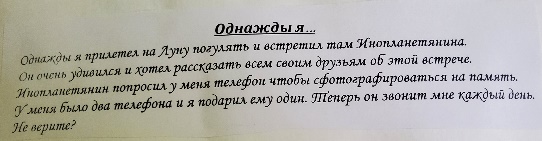 МАДОУ «Успех», г. Троицк, г. МоскваДемина Оксана Анатольевна, педагог дополнительного образованияДиплом 2 место335Иванова Злата, 6 лет ет"Я - автор и художник новой книги"«Дружная семья», цветные карандаши, фломастерыМАДОУ «Успех», г. Троицк, г. МоскваРазуваева Алла Александровна, Лаппо Валентина Константиновна, воспитателиДиплом 1 место336Абдусаматова Амани,                     5 лет«Как прекрасен этот мир»  По страницам красной книги  «Бамбуковый медведь», акварельМАДОУ «Успех», г. Троицк, г. МоскваГаджибалаева Эльвира Гаджибалаевна, воспитательДиплом 1 место337Пахомова Настя, 4 года«Счастливое детство»Таинственный мир океана«Бусы для русалки», леска, ракушкиМАДОУ «Успех», г. Троицк, г. МоскваСамофаловка Марина Алексеевна, воспитательДиплом 1 место338Воронцова Варвара, 5 лет Маршрут «Счастливое детство», Номинация  «Космические приключения». Творческая работа «Цель полета – Земля».Материалы: бумажные тарелки, декоративные камни, декоративные блестки, гуашь, пластилин, пластик.МБДОУ «Детский сад №39 комбинированного вида», педагог-психолог Карпова Анна АлександровнаДиплом 1 место339Воронцова Варвара, 5 лет Маршрут «Счастливое детство» Номинация «Таинственный мир океанов».Творческая работа «Море зовёт…!» Материалы: фетр, ракушки, декоративные камни, гуашь.МБДОУ «Детский сад №39 комбинированного вида», педагог-психолог Карпова Анна АлександровнаДиплом 1 место340Рымгайло Антон. Гбоу 1474«По странам и континентам»«Египет» гуашьГбоу Школа № 1474, г. МоскваХромцова И.Диплом 2 место341Пузан Лариса, 4 года«Как прекрасен этот мир», «По станицам красной книги»“Красная книга”Материалы: пластмасса, фоамиран,картонМДОУ центр развития ребенка – детский сад №60 «Журавушка»,Белозерцева Оксана АнатольевнаДиплом 1 место342Пузан Лариса, 4 года«Как прекрасен этот мир», «Из мусорной кучки-классные штучки!»“И мир станет чище!”Материал: алюминий, фоамиран, бумага, картон, пластмасса. МДОУ центр развития ребенка – детский сад №60 «Журавушка»,Белозерцева Оксана АнатольевнаДиплом 1 место343Кисельникова Анастасия, 4 года«Дизайн игрушек» («Новая жизнь старых вещей»)«Гусеничка», капрон, рис, кукуруза, горох, гречневая крупа, макароны, ленточкаГБОУ Школа №17 ДО №3Пашина Людмила Александровна, воспитательРешетникова Екатерина Сергеевна, воспитательДиплом 1 место344 Выпасюк Есения, 5 лет «По страницам любимых сказок» («Сказки и рассказы о животных»)«Яблоко. Сутеев В.Г.», бумага, цветные карандаши ГБОУ Школа №17 ДО №3Ахметжанова Динара Николаевна, воспитатель, Орлова Юлия Владимировна. воспитатель,Диплом 1 место345 Петрухненко Виктория, 5 лет «По страницам любимых сказок» («Сказки и рассказы о животных»)«Комар-Комарович Мамин-Сибиряк Д.Н.», бумага, цветные карандашиГБОУ Школа №17 ДО №3Ахметжанова Динара Николаевна, воспитатель, Орлова Юлия Владимировна. воспитатель,Диплом 2 место346Седова Аделина, 5 лет«Из мусорной кучки – классные штучки!» «Ваза с цветами», пластиковые бутылкиАпалькова Елена Борисовна, Смирнова Ольга АлександровнаГБОУ Школа №17 ДО №3 г. МоскваДиплом 1 место347Седова Аделина, 5 лет«Мои дела в защиту природы» «Береги природу!»бумага, цветные карандашиАпалькова Елена Борисовна, Смирнова Ольга АлександровнаГБОУ Школа №17 ДО №3 г. МоскваДиплом 1 место348Хома Арина, 5 лет«Как прекрасен этот мир!», номинация «По страницам Красной книги» «Свадьба амурского тигра и снежной барсихи", пластилин, природный материалГБОУ «Школа №1474», Шаманина Ольга АнатольевнаДиплом 1 место349Санжаров КириллСчастливое детство,Номинация «Однажды, я…Не верите?»«Путешествие в космос»МДОАУ 133,Тураева Татьяна Ивановна.Диплом 1 место350Козлова Вера 7 лет«Счастливое детство» "Однажды, я... Не верите?!"«Пикачу Джин»фломастерыМДОУ № 43 «Лучик», г. ПодольскПлотникова Нэлли Ивановна  Диплом 1 место351Бакина Василина, 5 лет«По страницам любимых сказок», «Я- автор новой сказки!»“Экологическая сказка «Иван,Марья и Фея Мия ”, (цветная бумага, бумага для скрапбукинга; техника оригами и скрапбукинг)  МДОУ центр развития ребенка – детский сад №60 «Журавушка»,Бондарева Ирина Александровна, Диплом 1 место352Карпов Матвей, 6 летМаршрут «Как прекрасен этот мир!»Номинация «По страницам Красной книги»Творческая работа  «Я подснежник голубой… Ты не рви меня, друг мой!»Материалы: цветной картон (синего и зеленого цвета), белая бумага, вата, клей.МБДОУ «Детский сад №39 комбинированного вида», город МуромТанская Наталья Валерьевна   Диплом 1 место353Законова Алиса, 7 лет«Дизайн игрушек»: «Мукосольки»«Моя кондитерская»(солёное тесто)Михальчук Елена ИгоревнаМБДОУ «Детский сад №2 комбинированного вида», Ленинградская область, Гатчинский район, д. Старосиверская, Кезевская дорога, 64ЕДиплом 1 место354Дмитриенко Кристина, 7 лет«По страницам любимых сказок»:«Ходят сказки по планете!»«Золотая антилопа»(рисунок,цветные карандаши)Михальчук Елена ИгоревнаМБДОУ «Детский сад №2 комбинированного вида», Ленинградская область, Гатчинский район, д. Старосиверская, Кезевская дорога, 64ЕДиплом 1 место355Макеева Милана, 6 лет«Дизайн игрушек»: «Яркий мир текстильной игрушки»«Лучшая подруга – она такая…»(текстиль)Михальчук Елена ИгоревнаМБДОУ «Детский сад №2 комбинированного вида», Ленинградская область, Гатчинский район, д. Старосиверская, Кезевская дорога, 64ЕДиплом 2 место356Законова Алиса, 7 лет«Дизайн игрушек»: «Яркий мир текстильной игрушки»Мобиль «Фея»(нитки, шерсть непряденая, ива)Михальчук Елена ИгоревнаМБДОУ «Детский сад №2 комбинированного вида», Ленинградская область, Гатчинский район, д. Старосиверская, Кезевская дорога, 64ЕДиплом 1 место357Дмитриенко Кристина, 7 лет«По страницам любимых сказок»:«Сказки и рассказы о животных»«Д.Н.Мамин-Сибиряк «Серая шейка»(рисунок,цветные карандаши)Михальчук Елена ИгоревнаМБДОУ «Детский сад №2 комбинированного вида», Ленинградская область, Гатчинский район, д. Старосиверская, Кезевская дорога, 64ЕДиплом 1 место358Карпов Матвей, 6 летМаршрут «Как прекрасен этот мир!»Номинация «Из мусорной кучки – классные штучки!» Творческая работа  «На ракете полечу,
космос видеть так хочу!»Материалы: пластиковая бутылка, крепированная серебристая бумага, цветной картон (синего и красного цвета).МБДОУ «Детский сад №39 комбинированного вида», город МуромТанская Наталья Валерьевна   Диплом 1 место369Рымгайло Антон По странам и континентамКарта мирагбоу 1474Хромцова ИринаДиплом 2 место370Федотова Ульяна, 6 лет«Дизайн игрушек.»Номинация «Новая жизнь старых вещей» Игрушки из бросового материалаКукла ЛолНеобходимые материалыПоролонГорячий клей, степлерУтеплитель для труб, фольгированный утеплительКрышки от пластиковых бутылокБумага фоамиран, красный фетр для губКапроновые колготы светлого цветатонкая ленточка для украшениястразыМДОУ детский сад 67 «Ивушка»Антропова Анна АнатольевнаЮрина Ольга АнатольевнаДиплом 1 место371Владимирова Валерия5 лет «КАК ПРЕКРАСЕН ЭТОТ  МИР!»Название работы-Веселая карандашницаИспользуемые материалы- втулки, краски гуашь, цветки декоративные, пайетки, картон.г. Люберцы МДОУ №16 «Самолетик»Султанова Нигора АслиевнаВоспитатель Диплом 1 место372Шангина Татьяна, 5 лет.«Счастливое детство».«Однажды, я...Не верите?!».«Необычное путешествие в груше», Цветные и акварельные карандаши.Муниципальное автономное дошкольное образовательное учреждение № 25 «Золотой ключик» города Дубна Московской области, Карейша Людмила АнатольевнаДиплом 1 место373Никулин Артём, 4 г«По страницам любимых сказок»«Сказка про Машу»ГБОУ Школа №1474, г. Москва. Абрамова Э.О.Диплом 2 место374Никулин Артём, 4 г«По страницам любимых сказок»«Бирманская народная сказка:«Почему у Кролика дрожит нос»ГБОУ Школа №1474, г. Москва. Абрамова Э.О.Диплом 2 место375Иванов Лев, 5 лет«Как прекрасен этот мир», «по страницам Красной книги»«Черепахи», цветная бумага, видео мастер класс.Г. Люберцы, МДОУ №16 «Самолетик»,  Плотникова Елена СергеевнаДиплом 1 место376Билык Анастасия, 7 лет«По страницам любимых сказок», «Сказочный мир Г.Х. Андерсена»«Дюймовочка», фломастеры, видео мастер класс.Г. Люберцы, МДОУ №16 «Самолетик»,  Иванова Ольга ИгоревнаДиплом 1 место377Брюханова София,  7 лет. Счастливое детствоКрасота подводного царстваГБОУ Школа №1474, г. Москва.Куратор Тураева Марина АлександровнаДиплом 1 место378Пучкова Мария«Я – дизайнер новой игрушки» Мастер-класс по созданию авторской игрушки (фото)Видео Мастер-класс «Домик на колёсах» Материалы: бросовый материал, клей, краски.ГБОУ Школа № 1474 Чунюкина Наталья МихайловнаДиплом 1 место379Кулькина Полина, 6 летКак прекрасен этот мирПо страницам Красной книгиБольшие кошки: хищники под угрозойОсновная работа:Роспись футболки- футболка;- бумага для создания рисунка;- акриловые краски для росписи по ткани;- копировальная бумага для переноса рисунка с бумаги на футболку.Работы с использованием готовых заготовок из магазина:1. Аппликация-пазл африканский лев и амурский тигр в технике маркетри.- доска МДФ- шпон, разнообразный по цвету и фактуре.2. Наборы для творчества лев и тигренок, плюшевые животные.- фигурка из пенопласта;декоративные элементы из ткани;- стилус (для вдавливания лоскутков в фигурку);детали из фетра;- пластиковые глаза и нос.3. Картина нитками «Тигр»- цветные нитки;- самоклеящаяся основа.4. Картина нитками в технике стринг-арт «Лев»- основа с изображением картины;- пластиковые гвоздики;- нитки.5. Барельеф «Африканский лев»- готовый барельеф;- акриловые краски.6. Рисуем наклейками по номерам «Лев»- наклейки геометрических фигур с клеевым слоем;- лист-заготовка «Лев»7. Объёмные фигурки из пикселей лев и тигр- аква-пиксели;- основа для сборки аква-пикселей;- инструкция по сборке.Детский сад комбинированного вида №6 г. ЖуковскийМамаева Екатерина ПавловнаДиплом 1 место380Мещалкина Настя,5 лет.«Счастливое детство»,Однажды, я…Не верите?«Однажды, я увидела Кота-гитариста!».Бумага для акварели А4, акварель.ГБОУ Школа № 1474,Лоскутова Юлия БорисовнаДиплом 2 место381Ковалев Александр, 6 лет«По страницам любимых сказок» («Сказки и рассказы о животных»»)«Терентий-Тетерев. В. Бианки», гуашьГБОУ Школа №17 ДО №3Козлова Елена Викторовна, воспитательДиплом 1 место382Князева Надежда,6лет.«По страницам любимых сказок» «Я-автор новой сказки!»Авторская иллюстрированная сказка «Волшебные очки» (книжка-малышка). Цветные карандаши.МДОУ –детский сад комбинированного вида №6, г. Жуковский Кочетова Наталья ЕвгеньевнаДиплом 1 место383Шангина Татьяна, 5 лет.«Счастливое детство».«Таинственныймир океанов».«Под водой», Восковые мелки.Муниципальное автономное дошкольное образовательное учреждение № 25 «Золотой ключик» города Дубна Московской области, Карейша Людмила АнатольевнаДиплом 2 место384Шангина Татьяна, 5 лет.«Счастливое детство».«Город счастливого детства».«Сладкий городок», Цветные карандаши и акварельные краски.Муниципальное автономное дошкольное образовательное учреждение № 25 «Золотой ключик» города Дубна Московской области, Карейша Людмила Анатольевна, Диплом 1 место385Кисельникова Анастасия, 4 года«Дизайн игрушек» («Яркий мир текстильной игрушки»)«Куколка», Цветные ниткиГБОУ Школа №17 ДО №3Пашина Людмила Александровна, Решетникова Екатерина СергеевнаДиплом 1 место386Петрухненко Виктория, 5 лет«Ходят сказки по планете!» (творческая работа на тему одной сказки народов мира)«Маша и медведь», рис, макароны, гречневая крупа, природный материал, елочки из бумагиАхметжанова Динара Абдулхаевна, Орлова Юлия ВладимировнаГБОУ Школа №17 ДО №3 г. МоскваДиплом 1 место387Петрухненко Виктория, 5 лет«Я – автор новой сказки!» (авторская иллюстрированная книжка-малышка, сочиненная ребенком сказка)«Мечта щенка Рика», бумага, цветные карандашиАхметжанова Динара Абдулхаевна, Орлова Юлия ВладимировнаГБОУ Школа №17 ДО №3 г. МоскваДиплом 1 место388Петрухненко Виктория, 5 лет«Мукосольки» - игрушки из солёного теста.«Летучая мышь», соленое тесто, краскиАхметжанова Динара Абдулхаевна, Орлова Юлия ВладимировнаГБОУ Школа №17 ДО №3 г. МоскваДиплом 2 место389Петрухненко Виктория, 5 лет«Я – дизайнер новой игрушки» Мастер-класс по созданию авторской игрушки (фото)«Удочка для котенка», палочка, киндер-сюрприз, перья, шармы, ниткаАхметжанова Динара Абдулхаевна, Орлова Юлия ВладимировнаГБОУ Школа №17 ДО №3 г. МоскваДиплом 1 место390Качалина Алёна,  4 года"Счастливое детство","Таинственный мир океанов""Рыбка", гуашьГБОУ Школа № 1474Суглобова Е.СДиплом 1 место391Макаров Максим, 4 года"Счастливое детство","Таинственный мир океанов""В море, океане...", гуашьГБОУ Школа № 1474Суглобова Е.СДиплом 1 место392Качалина Алёна,  4 года"Счастливое детство","Однажды я... Не верите?""Полет на воздушном шаре",гуашьГБОУ Школа № 1474Суглобова Е.СДиплом 1 место392Макаров Максим, 4года"Счастливое детство","Однажды я... Не верите?""Встреча с марсианином", гуашьГБОУ Школа № 1474Суглобова Е.СДиплом 1 место393Качалина Алёна,  4 года"Счастливое детство","Город счастливого детства""Мой любимый город", гуашь, акварельГБОУ Школа № 1474Суглобова Е.СДиплом 1 место394Макаров Максим, 4года"Счастливое детство","Город счастливого детства""Лучший город на Земле", пастель ГБОУ Школа № 1474Суглобова Е.СДиплом 1 место395Чухина Варвара, 5 лет«Счастливое детство».Таинственный мир океанов«На дне океана»(пальчиковые краски, ватные палочки)МБДОУ «Детский сад №1», г. Муром, Гришина Светлана Константиновна, Диплом 1 место396Пимашина Софья, 6 лет«Счастливое детство»«Таинственный мир  океанов»«В морских глубинах океана»Бумага акварельная, краски, фломастеры,  пайетки, фатин, пластилин.Г. Люберцы, МДОУ №16«Самолетик»Пустовалова Нина ПетровнаСегал Лидия ВикторовнаДиплом 1 место397Сальников Илья, 8 лет«Удивительный мир архитектуры»«Такие разные жилища»Иглукартон, бумага, клей, гуашьРучканова С.В.Г. Гаврилов Ям.Диплом 2 место398Уколова Анастасия (6,5лет)Маршрут «Удивительный мир архитектуры» Номинация «Домики на веточках»«Скворечник для птичек»(палочки, картон, нитки)МБДОУ «Детский сад №2 «Жемчужинка», г. Рыбное, Рязанская областьКалмыкова О.Н.Диплом 1 место399Уколова Анастасия (6,5лет)Маршрут «Удивительный мир архитектуры» Номинация ««Дом моей мечты!»«Мой дом – моя  крепость»(бутылки, пластилин, лего)МБДОУ «Детский сад №2 «Жемчужинка», г. Рыбное, Рязанская областьКалмыкова О.Н.Диплом 1 место400Георгинова Анастасия, 6лет«Дом моей мечты!»«Моя комната »-(картон, гофрированная бумага, мелкие игрушки)ГБОУ Школа в Капотне корпус МоховойХисямова Юлдуз ХайрулловнаДиплом 1 место401Усольцев Егор, 6лет«Дом моей мечты!»«Дом на даче»-картон, деревянные палочки, искусственные цветы, гуашь)ГБОУ Школа в Капотнекорпус МоховойХисямова Юлдуз ХайрулловнаДиплом 1 место402Ситникова Валерия, 6 лет«Дом моей мечты!»«Домик»- (цветные карандаши)ГБОУ Школа в Капотнекорпус «Моховой»Хисямова Юлдуз ХайрулловнаДиплом 1 место403Лищук Злата5лет «По страницам любимых сказок»«Сказки и рассказы о животных» (иллюстрация к рассказу или сказке)Иллюстрация к рассказу Сутеева В.Г. «Мышонок и карандаш» Материалы: бумага, цветные карандаши МБДОУ «Детский сад №1», г. Муром Гришина Светлана КонстантиновнаДиплом 2 место404Захарова Ника 6 лет «Дизайн игрушек»«Мукосольки» - игрушки из солёного теста»«Подставка для               пасхальных яиц»При работе были использованы:соленое тесто /мука                       соль вода/, пищевой           краситель, стразыМБДОУ «Детский сад №1» Гришина Светлана КонстантиновнаДиплом 2 место405Лищук Злата5лет «По страницам любимых сказок»«Ходят сказки по планете»Творческая работа на украинскую сказку «Бычок смоляной бочок»Материалы: бумага, картон, клей, цв.карандаши, ниткиМБДОУ «Детский сад №1» Гришина Светлана КонстантиновнаДиплом 1 место406Сверчкова Кристина, 7 лет«Удивительный мир архитектуры»,  «Таинственный космос: города на неизвестных планетах»Название:  Инопланетная дом-станция Материалы: фольга, бутылка, трубочки, крышки, трубочки, клей, ткань, пластик.МБУ ДО «Дворец детского творчества», Ручканова Светлана Викторовна,Диплом 1 место407Сверчкова Алена, 6 лет«Удивительный мир архитектуры»,  «Таинственный космос: города на неизвестных планетах»Название:  Инопланетная дом-станция Клыканьи и УмнястикаМатериалы: коробка, цветные карандаши, клей, фольга, трубочки, пластик, упаковочная бумага, воланы, деревяшшые шарики.МБУ ДО «Дворец детского творчества», Ручканова Светлана Викторовна,Диплом 1 место408Шихалова Даяна, 6 лет«Удивительный мир архитектуры»,  «Таинственный космос: города на неизвестных планетах»Название: Таинственный космосМатериалы: бумага, цветные акварельные карандаши, цветной картон, цветная бумага.МБУ ДО «Дворец детского творчества», Ручканова Светлана Викторовна,Диплом 2 место409Точило Тимофей, 6 лет«Удивительный мир архитектуры»,  «Таинственный космос: города на неизвестных планетах»Название:  Таинственный космосМатериалы: фломастеры, цветные карандаши, бумагаМБУ ДО «Дворец детского творчества», Ручканова Светлана Викторовна,Диплом 1 место410Канайкина София, 7 лет«Удивительный мир архитектуры»,  «Таинственный космос: города на неизвестных планетах»Название: Таинственный космосМатериалы: бумага, цветные акварельные карандашиМБУ ДО «Дворец детского творчества», Ручканова Светлана Викторовна,Диплом 1 место411Новикова Люба, 7 лет«Удивительный мир архитектуры»,  «Таинственный космос: города на неизвестных планетах»Название: Домик для инопланетянина ЛунксМатериалы: нитки, клей, бумага, акварельные краскиМБУ ДО «Дворец детского творчества», Ручканова Светлана Викторовна,Диплом 1 место412Жеглова Мария, 6 лет«Удивительный мир архитектуры»,  «Таинственный космос: города на неизвестных планетах»Название: Таинственный космосМатериалы: бумага, цветная бумага, лак, цветные акварельные карандашиМБУ ДО «Дворец детского творчества», Ручканова Светлана Викторовна,Диплом 2 место413Васина Ульяна, 7 лет«Удивительный мир архитектуры»,  «Таинственный космос: города на неизвестных планетах»Название: Таинственный космосМатериалы: бумага, цветные акварельные карандашиМБУ ДО «Дворец детского творчества», Ручканова Светлана Викторовна,Диплом 1 место414Васин Семен, 5 лет«Удивительный мир архитектуры»,  «Таинственный космос: города на неизвестных планетах»Название: Таинственный космосМатериалы: бумага, цветные акварельные карандашиМБУ ДО «Дворец детского творчества», Ручканова Светлана Викторовна,Диплом 1 место415Сальников Илья, 7 лет«Удивительный мир архитектуры»,  «Таинственный космос: города на неизвестных планетах»Название: Таинственный космосМатериалы: бумага, цветные акварельные карандашиМБУ ДО «Дворец детского творчества», Ручканова Светлана Викторовна,Диплом 1 место416Сверчкова Кристина, 7 лет«По странам и континентам»,   «Страна пирамид – Египет»Название: Страна пирамид - ЕгипетМатериалы: альбомный лист, клей, цветная бумага, гуашь, карандаш.МБУ ДО «Дворец детского творчества», Ручканова Светлана Викторовна,Диплом 1 место417Сверчкова Алена, 6 летПо странам и континентам»,   «Страна пирамид – Египет»Название: Египетская принцессаМатериалы:  цветной картон, клей, фломастер.МБУ ДО «Дворец детского творчества», Ручканова Светлана Викторовна,Диплом 1 место418Шихалова Даяна, 6 летПо странам и континентам»,   «Страна пирамид – Египет»Название:  Пирамида ЕгиптаМатериалы: бумага, двухсторонний скотч, цветная бумага, клей, акварельные карандаши, гуашьМБУ ДО «Дворец детского творчества», Ручканова Светлана Викторовна,Диплом 1 место419Точило Тимофей, 6 лет« По странам и континентам»,   «Страна пирамид – Египет»Название: Египетская пирамидаМатериалы: конструктор, картон, цветная бумага, клей.МБУ ДО «Дворец детского творчества», Ручканова Светлана Викторовна,Диплом 1 место420Канайкина София, 7 летПо странам и континентам»,   «Страна пирамид – Египет»солнца Япония»Название: "Божественный скарабей"Материалы: картон, цветные карандаши, клей, двухсторонний скотчМБУ ДО «Дворец детского творчества», Ручканова Светлана Викторовна,Диплом 1 место421Новикова Люба, 7 летПо странам и континентам»,   «Страна пирамид – Египет»Название: Священный талисманМатериалы: тарелка, цветная бумага, клей, гуашьМБУ ДО «Дворец детского творчества», Ручканова Светлана Викторовна,Диплом 1 место422Жеглова Мария, 6 лет«По странам и континентам»,   «Страна пирамид – Египет»Название: ХеприМатериалы: акварельная бумага, акварельные карандашиМБУ ДО «Дворец детского творчества», Ручканова Светлана Викторовна,Диплом 1 место423Васина Ульяна, 7 летПо странам и континентам»,   «Страна пирамид – Египет»Название: Розовая пирамидаМатериалы: бумага для скрапбукинга, клей, линейка, карандаш, цветные карандаши, напечатанные картинки с богами Египта.МБУ ДО «Дворец детского творчества», Ручканова Светлана Викторовна,Диплом 1 место424Васин Семен, 5 летПо странам и континентам»,   «Страна пирамид – Египет»Название: Египетская кобраМатериалы: картон, маркер, двухсторонний скотчМБУ ДО «Дворец детского творчества», Ручканова Светлана Викторовна,Диплом 1 место425Сальников Илья, 7 лет« По странам и континентам»,   «Страна пирамид – Египет»Название: Великие пирамидыМатериалы: бумага для акварели, акварель.МБУ ДО «Дворец детского творчества», Ручканова Светлана Викторовна,Диплом 1 место426Сверчкова Кристина, 7 лет«По странам и континентам»,  «Мифы древней Греции»Название: Олимпийский огоньМатериал: цветной картон, цветная бумага, клейМБУ ДО «Дворец детского творчества», Ручканова Светлана ВикторовнаДиплом 1 место427Сверчкова Алена, 6 лет«По странам и континентам»,  «Мифы древней Греции»Название: Медуза ГоргонаМатериал:  цветные карандаши, бумага, цветная бумага, клейМБУ ДО «Дворец детского творчества», Ручканова Светлана ВикторовнаДиплом 1 место428Шихалова Даяна, 6 лет«По странам и континентам»,  «Мифы древней Греции»Название: Олимпийский огоньМатериал: картон, клей, цветная бумага, фломастеры, акварельМБУ ДО «Дворец детского творчества», Ручканова Светлана ВикторовнаДиплом 1 место429Точило Тимофей, 6 лет«По странам и континентам»,  «Мифы древней Греции»Название: Открытка из ГрецииМатериал: цветной картон, цветная бумага, клей, фломастерыМБУ ДО «Дворец детского творчества», Ручканова Светлана ВикторовнаДиплом 1 место430Канайкина София, 7 лет«По странам и континентам»,  «Мифы древней Греции»Название: АргоМатериал: картон, фломастеры, клей, гуашь, цветная бумага МБУ ДО «Дворец детского творчества», Ручканова Светлана ВикторовнаДиплом 1 место431Новикова Люба, 7 лет«По странам и континентам»,  «Мифы древней Греции»Название: птица ФениксМатериал: картон, листья, клей, пластилин, семена клена, шиповникМБУ ДО «Дворец детского творчества», Ручканова Светлана ВикторовнаДиплом 1 место432Жеглова Мария, 6 лет«По странам и континентам»,  «Мифы древней Греции»Название: Медуза ГаргонаМатериал: цветные карандаши, бумагаМБУ ДО «Дворец детского творчества», Ручканова Светлана ВикторовнаДиплом 1 место433Васина Ульяна, 7 лет«По странам и континентам»,  «Мифы древней Греции»Название: Древнегреческие вазыМатериал: цветной картон, клей, бумага для срапбукинга, гуашьМБУ ДО «Дворец детского творчества», Ручканова Светлана ВикторовнаДиплом 2 место434Васин Семен, 5 лет«По странам и континентам»,  «Мифы древней Греции»Название:  АРГОМатериал:  акварель, бумага для акварелиМБУ ДО «Дворец детского творчества», Ручканова Светлана ВикторовнаДиплом 1 место435Сальников Илья, 7 лет«По странам и континентам»,  «Мифы древней Греции»Название: Эгейское мореМатериал: акварель, бумага для акварелиМБУ ДО «Дворец детского творчества», Ручканова Светлана ВикторовнаДиплом 2 место436Лищук Злата5лет «По страницам любимых сказок»« Я - автор новой сказки»Сказка «Ёжик и муравей»Книжка-малышкаМатериалы: цв. карандаши, бумага, нитки, клей МБДОУ «Детский сад №1» Гришина Светлана КонстантиновнаДиплом 1 место437Ноздрачев Антон, 6 лет«Я – автор и художник новой книги!»
«Книга - Мечта!» «Книга о стихийных бедствиях»
(Цветной картон, пластилин, фломастеры)Муниципальное автономное дошкольное образовательное учреждение № 25 «Золотой ключик» города Дубны Московской области.
Тимофеева Лариса Вячеславовна Диплом 3 место438Нестеренко Александр6 летКак прекрасен этот мир!В гостях у Лесовичка“Малефисента в русской интерпретации по имени Алина”.Шишки еловые, стебли роз, пластилин, мох натуральный, камушки для аквариума, и декор для поделок(листики, бабочки)МДОУ д/с №16  “Самолетик”.Пустовалова Н.П.Сегал Л.В.Диплом 1 место439Волосникова Елизавета 6 лет«Счастливое детство»«Морские путешествия на воде и под водой  »«Подводный мир »Пластилин, картон, камни, ракушки, акварельные краски.г.Люберцы, МДОУ д/с №16 «Самолетик»Пустовалова Н.П.Сегал Л.ВДиплом 1 место440Федосеева Лена, 4,8г«Как прекрасен этот мир!»«Из мусорной кучи — классные штучки!»«Столовая для птичек» (пластиковая бутылка, деревянная палочка, семечки)ГБОУ Школа №1474Громыкина Анна ВладимировнаДиплом 1 место441Абдрахманова Ясмина. 4,5г«Дизайн игрушек»«Я — дизайн новой игрушки» «Зубастая акула» (пластиковая бутылка, гуашь)ГБОУ Школа №1474Громыкина Анна ВладимировнаДиплом 1 место442Хоткин Иван Михайлович,6 летМаршрут«По страницам любимых сказок» «Сказки и рассказы о животных» «Живая шляпа»(бумага, акварель)ГБОУ Школа №1474 Башуткина Марина ВладимировнаДиплом 2 место443Кабобель Арина4 годаМаршрут«Счастливое детство» Номинация «Таинственный мир океанов» «Однажды на морском дне…»(гуашь)Муниципальное автономное дошкольное образовательное учреждение №30  «Малыш» города Дубны Московской области,Елохова Алевтина ВикторовнаДиплом 1 место444Диденко Екатерина4 годаМаршрут«Счастливое детство» Номинация «Таинственный мир океанов»«Морские друзья»(гуашь)Муниципальное автономное дошкольное образовательное учреждение №30  «Малыш» города Дубны Московской области,Елохова Алевтина ВикторовнаДиплом 1 место445Герасиненко Таня, 5 летПо странам и континентам«Новый Свет-Америка»Муниципальное дошкольное образовательное учреждение центр развития ребенка - детский сад № 45 «Колосок», Богданова Ирина АлександровнаДиплом 1 место446Пельменев Матвей,7 летМаршрут: «Удивительный мир архитектуры»«Дом моей мечты»«Дом друзей»Пластилин МАДОУ детский сад «Росток», структурное подразделение №48 «Радуга»Кравченко Людмила НиколаевнаДиплом 1 место447Соболев Иван, 7 летМаршрут: «Удивительный мир архитектуры»«Дом моей мечты»«КруглоДом»Пластилин, мелки восковыеМАДОУ детский сад «Росток», структурное подразделение №48 «Радуга»Кравченко Людмила НиколаевнаДиплом 1 место448Тенигин Никита, 6 летМаршрут: «Удивительный мир архитектуры»«Дом моей мечты»«Дом на воздушных шарах»ПластилинМАДОУ детский сад «Росток», структурное подразделение №48 «Радуга», г. НовоуральскКравченко Людмила НиколаевнаДиплом 1 место449Тамакулова Вероника, 7 летМаршрут: «Удивительный мир архитектуры»«Дом моей мечты»«Цветочный дом»ПластилинМАДОУ детский сад «Росток», структурное подразделение №48 «Радуга», г. НовоуральскКравченко Людмила НиколаевнаДиплом 1 место450Макиенко Георгий, 6 летМаршрут: «Удивительный мир архитектуры»«Дом моей мечты»«Домопёс»ПластилинМАДОУ детский сад «Росток», структурное подразделение №48 «Радуга», г. НовоуральскКравченко Людмила НиколаевнаДиплом 1 место451Шебалина Елизавета, 5 летМаршрут: «Удивительный мир архитектуры»«Дом моей мечты»«Сладкая жизнь»Пластилин, бросовый материалМАДОУ детский сад «Росток», структурное подразделение №48 «Радуга», г. НовоуральскКравченко Людмила НиколаевнаДиплом 1 место452Глушкова Олеся, 6 летМаршрут: «Удивительный мир архитектуры»«Дом моей мечты»«Радужный дворец», ПластилинМАДОУ детский сад «Росток», структурное подразделение №48 «Радуга», г. НовоуральскКравченко Людмила НиколаевнаДиплом 1 место453Дмитриева Кира, 5 летМаршрут: «Удивительный мир архитектуры»«Дом моей мечты»«Цветочная фантазия» Пластилин, восковые мелкиМАДОУ детский сад «Росток», структурное подразделение №48 «Радуга», г. НовоуральскКравченко Людмила НиколаевнаДиплом 1 место454Цыбуля Виктория, 7 лет«Счастливое детство», «Однажды, я…Не верите?»«Царство грибных фей»Картон, цветная бумага, карандаши, блестки, стразы, кукуруза для творчества.МДОУ д/с №67 «Ивушка» Буянова Светлана Александровна, Пантюхина Ирина Владимировна старший воспитательДиплом 1 место455Пименова Дарья, 6 лет«Удивительный мир архитектуры», «Домики на веточках»«Домики для птичек-невеличек».Картон, бумага для акварели, гофрированная бумага, краска акриловая, клеевой пистолет, проволка, веточки, шишки, декоративные птички.МДОУ д/с №67 «Ивушка» Буянова Светлана Александровна, Пантюхина Ирина Владимировна старший воспитательДиплом 1 место456Шапорова Василиса, 7 лет «ДИЗАЙН ИГРУШЕК»«Яркий мир текстильной игрушки» Игрушки из ткани (текстиль, фетра, войлока, ниток и др.)«Чудик» Подушка- антистресс против ночных кошмаров.Материалы: плюшевая ткань, атласная лента, нитки, наполнитель (шарики)ГБОУ Школа № 1474, Савина Ирина Васильевна  Диплом 1 место457Пудова Аня4 года«Дизайн игрушки»«Мукосольки»«Овечка»Солёное тесто, акриловые краскиМБДОУ «Детский сад №1», г. Муром Боева Светлана АлександровнаДиплом 1 место458Пудова Аня4 года«Дизайн игрушки»«Яркий мир текстильной игрушки»«Осьминожки»Кусочки ткани , нитки.МБДОУ «Детский сад №1» Г. МуромБоева Светлана АлександровнаДиплом 1 место459Перевезенцева Варвара 5 лет«Как прекрасен этот мир!»,«Мои дела в защиту природы»«Птичья столовая»,фоторамка, краски «Акварель», пластилин, пшеноДОУ №11 «Созвездие», г.Дубна,Гудкова Ирина Игоревна,Диплом 1 место460Бурдакова Надя,6 летМаршрут«Счастливое детство»,Номинация  «Город счастливого детства»«Наш любимый город Москва», гуашь, акварельГБОУ Школа № 1474, Мишина Марина АлександровнаДиплом 1 место461Ноздрачев Антон, 6 лет«Я – автор и художник новой книги!»
«Мы - вместе!» «Пикник в лесу»
(Гуашь, акварель, восковые карандаши, фломастеры)Муниципальное автономное дошкольное образовательное учреждение № 25 «Золотой ключик» города Дубны Московской области.
Тимофеева Лариса Вячеславовна - Диплом 1 место462Иванова София,
5 лет«Счастливое детство». Номинация
« Однажды, я не верите? ».«Однажды, я не верите, очутилась в сказочной стране».Гуашь, восковые мелки.Муниципальное автономное дошкольное образовательное учреждение № 25 «Золотой ключик» города Дубны Московской области.
Куратор Тимофеева Лариса Вячеславовна Диплом 1 место463Симонов Савва,5 лет«Счастливое детство»«Однажды, я… Не верите?»«Однажды я стал рыбой»(цветная бумага)ГБОУ Школа 1474Реут Елена Викторовна,Диплом 2 место464Симонов Савва,5 лет«Счастливое детство»«Город счастливого детства»«Город, о котором я мечтаю (пластилин, цветной картон, цветная бумага, фломастеры)ГБОУ Школа 1474Реут Елена Викторовна,Диплом 1 место465Чеброва Дарья, 5 лет.Маршрут: «Удивительный мир архитектуры» Номинация: «Домики на веточках»«Новоселье» Цветные карандаши.Муниципальноебюджетное дошкольноеобразовательноеучреждение - детский сад№42 комбинированноговида города Орла.,Пастушкова ЛюбовьМихайловна,Педагог-психологДиплом 1 место456Подушкин Тимур 6 летМаршрут «Счастливое детство»Номинация «Таинственный мир океанов»«Веселые медузы», цветная бумага, пластилин.МДОУ детский сад №35 «Звездочка»,Безрукова Анастасия СергеевнаДиплом 2 место457Аракелян Валерия 6 летМаршрут «Счастливое детство»Номинация «Таинственный мир океанов»«Под водой»Цветные карандаши.МДОУ детский сад №35 «Звездочка»,Безрукова Анастасия СергеевнаДиплом 2 место458Гостева Ксюша 3 годаМаршрут «По страницам любимых сказок»Номинация «Сказки и рассказы о животных»«Три котенка», цветная бумага.МДОУ детский сад №35 «Звездочка»,Безрукова Анастасия СергеевнаДиплом 2 место459Притульняк Кира 5 лет.Маршрут «Дизайн игрушки».«Яркий мир текстильной игрушки» Игрушки из ткани.«Черепашка», тканьМДОУ детский сад №35 «Звездочка»,Безрукова Анастасия СергеевнаДиплом 2 место460Романова Настя, 5 лет.Маршрут «Счастливое детство»Номинация «Таинственный мир океанов»«На дне», акварель,фломастеры.МДОУ детский сад №35 «Звездочка»,Безрукова Анастасия СергеевнаДиплом 1 место461Ляпич Артем, 5 лет.«Как прекрасен этот мир».Номинация «Из мусорной кучки – классные штучки!» «Поднять паруса», бросовый материал.МДОУ детский сад №35 «Звездочка»,Безрукова Анастасия СергеевнаДиплом 1 место462Темнова Алина 4,5 лет«Я автор и художник новой книги»Книга «МЫ -ВМЕСТЕ» один интересный день из жизни своей семьи	«Мы вместе» Авторский рассказ, вязание, фетр,рисунок фотография, металлические звездочки,пластиковые конверты, магнитики,   удочка- леска, деревянная палочка, плотный картон, цветная бумага.Дидактические игры: 1. «Собери пазлы»2. «Найди предмет по тене»3 «Найди такой же цветочек»4.Экологическая игра «Поймай рыбку» «Гимназия им. Н. В. Пушкова» Г. Москва, г. Троицк Григорян АннаАльбертовнаГретченко ИринаМихайловнаДиплом 1 место464Темнова Алина 4,5 летМаршрут « Я автор и художник новой книги»Номинация «Книга - Мечта!»Маршрут « Я автор и художник новой книги»Номинация «Книга - Мечта!» «Мой сказочный город Троицк». Книга получилась  очень увлекательная  и интересная. Авторская сказка,  рисунки, фотографии, разноцветная тесьма, пуговки, деревянные значки. Дидактическая игра « Собери по порядку выделенные буквы»Гимназия им. Н. В. Пушкова» Г. Москва, г. Троицк Григорян АннаАльбертовнаГретченко ИринаМихайловнаДиплом 1 место465Ипатов Миша5 лет«Счастливое детство»«Однажды, я… Не верите?»«Однажды, я подружился с монстриками»»(пластилин, гуашь, вата)ГБОУ Школа 1474Реут Елена ВикторовнаДиплом 1 место466Ипатов Миша5 лет«Счастливое детство»«Город счастливого детства»«Город моей мечты» (цветные карандаши)ГБОУ Школа 1474Реут Елена ВикторовнаДиплом 1 место467Борисова Алёна5 лет«Счастливое детство»« Город счастливого детства»«Чудесный городок»Гуашь, акварель)ГБОУ Школа 1474Реут Елена ВикторовнаДиплом 1 место468Борисова Алёна, 5 лет«Счастливое детство»«Однажды, я… Не верите?»«Я попала в страну великанов» (гуашь, акварель)ГБОУ Школа 1474Реут Елена ВикторовнаДиплом 1 место469Иванченко Гордей, 5 лет«По страницам любимых сказок»«Ходят сказки по планете!» (творческая работа на тему одной сказки народов мира)»«Отчего у зайца длинные уши»Мансийская сказка(рис, мука, чечевица, полба, гречка, горох, киноа, манка, гуашь)ГБОУ Школа 1474Чемоданова Ольга ВалентиновнаДиплом 1 место470Иванченко Гордей, 5 лет«Я – автор новой сказки!» (авторская иллюстрированная книжка-малышка, сочиненная ребенком сказка)»«Сеньор Огурец»(гуашь, цветные карандаши)ГБОУ Школа 1474Чемоданова Ольга Валентиновна471Беккер Алёна, 5 лет«Счастливое детство»«Однажды, я… Не верите?»«Я попала к динозаврам»(гуашь, цветная бумага, картон, пластилин, чечевица, гречка)ГБОУ Школа 1474Чемоданова Ольга ВалентиновнаДиплом 1 место472Беккер Алёна, 5 лет«Счастливое детство»«Город счастливого детства»«Красивый город детства»(вата, картон, гуашь, пластилин)ГБОУ Школа 1474Чемоданова Ольга ВалентиновнаДиплом 1 место473Мазырина Надежда, 5 лет«Я – дизайнер новой игрушки» Мастер-класс по созданию авторской игрушки (фото)Многофункциональная игрушка (Игрушка-ночник)«Волшебное солнышко»(Материалы-пластмассовый шар, светящийся шарик, воздушный шар, фоамиран)Лучики-кармашки можно использовать для разных игр .Хачатрян Анна  Рафиковна, Гришкова Светлана Вячеславовна, Гимназия им. Н. В. Пушковаг. Москваг. ТроицкДиплом 2 место474Федосеева Лена. 4,8 г  
Маршрут «КАК ПРЕКРАСЕН ЭТОТ МИР!»Номинация: «Мои дела в защиту природы»Название работы: «Берегите природу!» (цветные карандаши)Громыкина Анна   ВладимировнаГБОУ Школа № 1474   г. МоскваДиплом 2 место475Фролов Андрей, 6 летУдивительный мир архитектуры, Домик на деревеМой домик на дереве на моей дачеДОУ ГБОУ школа 1474, ОДП-6, Зеленко Оксана ВасильевнаДиплом 1 место